РЕШЕНИЕ16  марта 2017 года	                                                                                      № 02/01О рассмотрении Письма Прокуратуры района Тараклия за исх.№467 от 17.02.2017 г. в отношении Нижнего Сталинского пруда г.ТараклияВ адрес Городского Совета Тараклия поступило 22.02.2017 г. Письмо Прокуратуры района Тараклия за исх.№467 от 17.02.2017 г. в отношении Нижнего Сталинского пруда г.Тараклия Приложение 1.В соответствии с п.b),d) ч.(2), ч.(3) ст.14 Закона №436-XVI от 28.12.2006 г. «О местном публичном управлении», п.g), ч.(1), ст.4 Закона  №435-XVI от 28.12.2006 об административной децентрализации, рассмотрев представленную информацию Приложение 1 и заключение специализированной консультативной комиссии по сельскому хозяйству, перерабатывающей промышленности и продовольствию, экологии и использованию природных ресурсов, землеустройства и кадастра от 14 марта  2017 года, Городской Совет Тараклия                                                    РЕШИЛ:1.	Принять к рассмотрению Письмо Прокуратуры района Тараклия за исх.№467 от 17.02.2017 г. в отношении Нижнего Сталинского пруда г.Тараклия.2. 	Обратиться в Территориальный кадастровый офис Тараклия о регистрации гидросооружения Нижнего Сталинского пруда г.Тараклия в установленном порядке согласно действующему законодательству РМ после рассмотрения указанного вопроса на заседании Консультативного совета.3. 	Секретарю городского совета С.Котовой письменно проинформировать прокурора в прокуратуре Тараклийского района С.Лефтер  (г. Тараклия, ул. Мира, 5) о принятом решении.4.	Контроль над исполнением настоящего решения возложить на  специализированную консультативную комиссию по правовым вопросам и дисциплине, противодействию коррупции и защите конкуренции.Председательствующий                                             Виктор Войтович                                                                    Секретарь городского совета                                     Светлана КотоваРЕШЕНИЕ16  марта 2017 года	                                                                                      № 02/02Отчёт примара о социально-экономическом положении г. Тараклия за 2016 годНа основании ст.ст.19 (2), 14 (2) z), 29 (1) о) Закона о местном публичном управлении № 436-XVI от 28 декабря 2006 года, рассмотрев представленную примаром информацию и заключение специализированной консультативной комиссии по бюджету, финансам и инвестициям от 13 марта 2017 года, Городской Совет ТараклияРЕШИЛ:Принять к сведению Отчёт примара о социально-экономическом положении г. Тараклия  за 2016 год. 2.	Контроль над исполнением решения возложить на специализированную консультативную комиссию по бюджету, финансам и инвестициям.Председательствующий                                             Виктор Войтович                                                                    Секретарь городского совета                                     Светлана КотоваРЕШЕНИЕ16 марта 2017 года	                                                                                      № 02/03Об исполнении бюджета  г.Тараклия за 2016 годНа основании ст.19 ч.(3), 14 (2) n), ст.29 (1) е), ст.40 (2) h) Закона о местном публичном управлении № 436-XVI от 28 декабря 2006 года,  ст. 29 ч. (4) Закона о местных публичных финансах № 397-XV от 16 октября 2003 года, ст.12 (3), ст.13, ст.24 (1) е), ст.47 (2) с), ст.72 (2), ст.73 (3), (6) Закона о публичных финансах и бюджетно-налоговой ответственности №181 от 25 июля 2014 года, рассмотрев представленную информацию и заключение специализированной консультативной комиссии по бюджету, финансам и инвестициям  от  марта 2017 года, Городской Совет Тараклия,рассмотрев представленную примаром информацию и заключение специализированной консультативной комиссии по бюджету, финансам и инвестициям от  13 марта  2017 года, Городской Совет ТараклияРЕШИЛ:Утвердить годовой отчет об исполнении бюджета  г.Тараклия за 2016 год. Приложение 1,2.Поручить специалистам примэрии разработать ряд мер о взыскании недоимки и сокращении кредиторской задолженности.Ответственность за исполнение бюджета примэрии на 2017 год возложить на примара.Контроль над исполнением решения возложить на специализированную консультативную комиссию по бюджету, финансам и инвестициям.Председательствующий                                             Виктор Войтович                                                                    Секретарь городского совета                                     Светлана КотоваПРИЛОЖЕНИЕ № 1к решению городского совета №01/01 от 16 марта 2017 годаИсполнение доходов за 2016 год по г.Тараклия.Секретарь городского совета                                     Светлана КотоваПояснительная записка по доходам за 2016 год.                 Городской бюджет на 2016 год был утвержден по доходам и расходам в сумме 14 978,9 тыс.лей из них собственные доходы 6 740,4 тыс. леев. 	   В течении года были произведены изменения бюджета и уточенный план на год по доходам составил 16 243,9 тыс. лей. Фактически поступило за 2016 год 17 469,8 тыс.лей или 107,5%. (в сумме 1 225,8 тыс. леев)     Уточненный план по трансфертам составляет   9 425, 5 тыс. лей. Поступило в целом трансфертов 9 425, 5 тыс. лей или 100%.             В том числе, по текущим трансфертам специального назначения на начальное образование при уточненном плане на год в 8 458, 1 тыс. лей – поступило 8 458, 1 тыс. лей или 100%.            Текущие трансферты общего назначения при уточненном плане 967,4 тыс. лей -  поступило 967,4 тыс. лей или 100,0%.  Выполнение доходов за период по видам налогов:- налог на доходы физических лиц (1111) при годовом плане 2000,0 тыс. лей исполнен в сумме 2 398,8 тыс. лей, 119,9%;( в сумме 910,9 тыс. леев)- налоги на собственность (1130) при годовом плане 1 328,9 тыс. леев исполнен в сумме 1 613,9 тыс. лей, 121.4%;( в сумме 284,9 тыс. леев)- прочие сборы на товары и услуги (1146) при годовом плане 2 227.0 тыс. лей исполнены в сумме 2 387,6 тыс. лей, 107,2%;( в сумме 160,5 тыс. леев)- рента (1415) – при годовом плане 167,9 тыс. лей исполнены 435,2 тыс. лей, >200% что на 267,3 тыс. леев больше запланированных;- административные сборы и платежи (1422) при годовом плане 103,6 тыс. лей исполнены в сумме 99.3 тыс. лей, 95.8%;- реализация товаров и услуг публичными учреждениями (1423) при уточненном годовом плане 898,0 тыс. лей поступило 958,1 тыс. лей или 106.7%;- штрафы и санкции за правонарушения (1431) при плане 15,0 тыс. лей поступило 2,0 тыс. лей или 13,3%;- добровольные пожертвования на капитальные расходы (1442) при уточненном плане на год 36.6 тыс. лей поступило 36,6 тыс. лей или 100%.      Секретарь городского совета                                               Светлана КотоваСекретарь городского совета                                               Светлана КотоваПояснительная записка по расходам за 2016 год.Кассовые расходы при уточненном плане на год 18391.1 тыс.лей составили 17085,3  тыс.лей или 92,9 %.Из произведенных расходов на сумму 17085.3 тыс.лей за  2016 год: - 11739.7 тыс.лей или 98.6 % - составляют  расходы по образованию;- 967.1 тыс.лей или 77.8 % расходы по культуре, - 743.0 тыс.лей или 83.8 %  расходы по соц.обеспечению,- 1774,6 тыс,лей или 80,9 % расходы по коммунальному развитию, благоустройству, уличному освещению и автодорожному транспорту.- 164,1тыс.лей  или 70,4% обслуживание внутреннего гос.долга  - 1696,8 тыс.лей или 88,8 % законодательные исполнительные органы и прочие услуги. Более подробно информация представлена в приложении «Расходы местного бюджета согласно функциональной классификации».        На заработную плату израсходовано 6844,3 тыс.лей или 98,5 % от всех расходов городского бюджета. Перечислены  отчисления в фонды социального и медицинского страхования которые  составили – 1767,7 тыс.лей или 98,7 %.  Произведена  оплата полученных услуг, что составляет 3651,3 тыс.лей  82,6 % ,  оплата по  капитальному ремонту  составила – 1376,4 тыс.лей или 99,8 %. Приобретены материалы, инвентарь, оборудование и др. на сумму 881,1 тыс.лей  или 97,1%. На  покупку продуктов питания израсходовано 2202,9 тыс.лей или 95,9%.  Оплата процентов  банку за использованный кредит составила  164,0 тыс.лей. Банковский кредит погашен в сумме 660,0 тыс.лей  согласно графика погашения на 2016 год.Кредиторская задолженность на 01.01.2017 г. сложилась в сумме 1200,4 тыс.лей, в т.ч.   начисленная заработная плата, соц.фонд и мед.страхование за декабрь месяц, суммы по которым погашены в январе месяце 2017г. кредиторская по приобретению товаров и услуг составила 469,0 тыс.лей , приобретение продуктов питания 73,8 тыс.лей , капитальный ремонт зданий кредиторская составляет 233,1 тыс.лей ( ремонт котельных в д/с №2).Секретарь городского совета                                     Светлана КотоваРЕШЕНИЕ16  марта 2017 года	                                                                                      № 02/04О реорганизации ÎM „VERDENIŢA-TARACLIA” путем присоединения к ÎM „APĂ-CANAL” TARACLIAНа основании ст.ст.19 (2), 14 (2) h), q), m, z) Закона о местном публичном управлении № 436-XVI от 28 декабря 2006 года, ст.ст.73-78,179 Гражданского Кодекса РМ №726-III от 14 июня 2002 года, ст.20-22, 24 Закона № 220- XVI от 19 октября 2007 года о государственной регистрации юридических лиц и индивидуальных предпринимателей, ст.32,33 Закона о предпринимательстве и предприятиях № 845-XII от 03 января 1992 года,ст.14, ст.16 Закона РМ №1402-ХVI от 24 октября 2002 года «О публичных службах коммунального хозяйства», п.33 Постановления Правительства РМ №387 от 06 июня 1994 года «Об утверждении примерного Положения о муниципальном предприятии», ст. 4 (1) b), c), l) Закона об административной децентрализации №435– XVI от 28 декабря 2006 года,рассмотрев представленную информацию и заключение специализированной консультативной комиссии  по бюджету, финансам и инвестициям от 13 марта 2017 года, Городской Совет Тараклия,РЕШИЛ:Реорганизовать ÎM „VERDENIŢA-TARACLIA” путем присоединения к ÎM „APĂ-CANAL” TARACLIA.Прекратить существование ÎM „VERDENIŢA-TARACLIA” с переходом прав и обязанностей в полном объеме к принимающему юридическому лицу к ÎM „APĂ-CANAL” TARACLIA.Руководителям ÎM „APĂ-CANAL” TARACLIA и  ÎM „VERDENIŢA-TARACLIA” подписать Договор об объединении путем присоединения и утвердить его общими собраниями каждого юридического лица- участника объединения.Секретарю городского совета в 30-дневный сроку уведомить о принятом решении орган государственной регистрации об объединении муниципальных предприятий путем присоединения.Секретарю городского совета обеспечить публикацию объявления об объединении путем присоединения ÎM „VERDENIŢA-TARACLIA” к  ÎM „APĂ-CANAL” TARACLIA  в Monitorul official. Руководителю ÎM „VERDENIŢA-TARACLIA” по истечение двух месяцев со дня опубликования объявления об объединении путем присоединения подать в соответствующий орган государственной регистрации заявление о регистрации объединения в соответствии со ст.76  Гражданского Кодекса РМ.7.	Контроль над исполнением настоящего решения возложить на специализированные консультативные комиссии городского совета.Председательствующий                                             Виктор Войтович                                                                    Секретарь городского совета                                     Светлана КотоваРЕШЕНИЕ16 марта 2017 года	                                                                                      № 02/05Об утверждении Положения о предоставлении публичной услуги водоснабжения и канализации в г.Тараклия»На основании ст.ст.19 (2), 14 (2) h), q), m, z) Закона о местном публичном управлении №436-XVI от 28 декабря 2006 года, ст.14 (1), (4) h), (5), части B Главы II,  ст.19 (3) части А Главы III Закона РМ № 1402-ХVI от 24 октября 2002 года «О публичных службах коммунального хозяйства», ст.16, ст.19 (3), ст.15 Главы III Закона о прозрачности процесса принятия решений №239-XVI от 13.11.2008 года, ст. 4 (1) b), c), l) Закона об административной децентрализации №435 – XVI от 28 декабря 2006 года,рассмотрев представленную информацию и заключение  специализированной консультативной комиссии  по бюджету, финансам и инвестициям от 13  марта 2017 года, Городской Совет Тараклия,РЕШИЛ:УТВЕРДИТЬ Положение о предоставлении публичной услуги водоснабжения и канализации в г.Тараклия в новой редакции. Приложение 1.Считать утратившими силу все ранее принятые решения Городского Совета Тараклия в отношении Положения о предоставлении публичной услуги водоснабжения и канализации в г.ТараклияСпециалисту по связям с общественностью А.Боримечкову опубликовать указанное решение на официальном сайте Примэрии г.Тараклия и в Районной газете «Свет».Секретарю городского Совета, Светлане Котовой, довести до сведения заинтересованных лиц настоящее решение  по истечении десяти дней со дня его подписания.5.	Контроль над исполнением настоящего решения возложить на специализированную консультативную комиссию по промышленности, строительству, транспорту, связи и коммунальному хозяйству.Председательствующий                                             Виктор Войтович                                                                    Секретарь городского совета                                     Светлана КотоваРЕШЕНИЕ16 марта 2017 года	                                                                                      № 02/06О выделении финансовых средствНа основании ст. 19 ч.(2), ст.14 (2) n), ст.14 (3), (4) Закона о местном публичном управлении № 436-XVI от 28 декабря 2006 года, ст.27 Закона о местных публичных финансах №397-XV от 16 октября 2003 года, ст.ст.16,24,61 Закона о публичных финансах и бюджетно-налоговой ответственности №181 от 25 июля 2014 года, рассмотрев представленную информацию Приложение 1 и заключение специализированной консультативной комиссии по бюджету, финансам и инвестициям от 13 марта 2017 года, Городской Совет ТараклияРЕШИЛ:Выделить финансовые средства, запланированные в бюджете г.Тараклия по ст. 272600 «Денежная помощь» на:материальную помощь 23 ветеранам войны в Афганистане в сумме 11500 леев из расчета 500 леев на человека; материальную помощь 19 ликвидаторам аварии на Чернобыльской АЭС в сумме 9500 леев из расчета 500 леев на человека;материальную помощь в сумме 5000 леев Тулуш Виталию, отцу четырех несовершеннолетних детей, на приобретение молочных смесей новорожденной дочери в связи со смертью матери;ритуальные услуги в сумме 2070 леев в связи со смертью бывшей узницы концлагеря Е.Полозковой;приобретение венков в сумме 380  леев  в связи со смертью бывшего работника примэрии В.Пунчева;погашение задолженности по приобретению страхового полиса Калтакчи Д.П., умершего 27.01.2017 г., в сумме 2500 леев;материальную помощь Федору Труханову на проведение операции 5000 леев;материальную помощь Коларь Майе в сумме 1000 лей на поездку в г.Кишинев для обследование сына Коларь Александра, 2015 г.р. с диагнозом анемия, в связи с тяжелым материальным положением семьи. Указанные денежные средства выдать соцассистенту.При поступлении денежных средств из дополнительных  источников в бюджет г.Тараклия 2017 года выделить материальную помощь ветеранам войны в Афганистане в сумме 10000 леев;Выделить финансовые средства, запланированные в бюджете г.Тараклия по со ст.222990 «Прочие расходы» в сумме 8150 леев на организацию и проведение VI Международного турнира по вольной борьбе, посвященного освобождению Республики Болгария от турецкого ига, состоявшегося 3 марта 2017 года;Выделить финансовые средства, запланированные в бюджете г.Тараклия по ст.211180 «Оплата труда работников согласно штату» на премирование примара г.Тараклия в размере одного оклада в связи с празднованием Дня местного самоуправления.Утвердить расходную часть бюджета за счёт остатков денежные средства на начало 2017 года в сумме 140513 леев на Театр «Смешън петък», как учреждение, подведомственное Городскому совету Тараклия.Утвердить уточнение расходной части бюджета на сумму  140513 леев в связи с возникшей необходимостью в расходах, не предусмотренных в утверждённом бюджете примэрии на 2017 год по Театру «Смешън петък», на статью расхода:  ECO K6 – 316110 «Покупка и приобретение инвентаря» – в сумме  140513 леев на приобретение театральных декораций (киотов);7.	Выделить из бюджета Театра «Смешън петък», со ст.222990 «Прочие расходы» - 10 000 леев на приобретение театральных декораций (киотов).8.	Отказать  в софинансирование Программы развития ООН в Молдове согласно ходатайству Лицея И.Вазов в сумме 5000 леев на ремонт полов и замену линолеума в связи с отсутствием статьи расхода на эти цели в бюджете примэрии.9.	Ответственность за исполнение решения возложить на примара г.Тараклия, Сергея Филипова.10. 	Контроль над исполнением настоящего решения возложить на специализированную консультативную комиссию по бюджету, финансам и инвестициям.Председательствующий                                             Виктор Войтович                                                                    Секретарь городского совета                                     Светлана КотоваРЕШЕНИЕ16  марта 2017 года	                                                                                      № 02/07Об открытии спонсорских счетовНа основании ст. 19 ч.(2), ст.14 (2) n), ст.14 (3), (4) Закона о местном публичном управлении № 436-XVI от 28 декабря 2006 года, ст.27 Закона о местных публичных финансах №397-XV от 16 октября 2003 года, ст.ст.24, ст.43 (1) с),  ст.63, ст.71 (1) Закона о публичных финансах и бюджетно-налоговой ответственности №181 от 25 июля 2014 года, рассмотрев представленную информацию и заключение специализированной консультативной комиссии по бюджету, финансам и инвестициям от 13 марта 2017 года, Городской Совет ТараклияРЕШИЛ:Открыть подведомственным Примэрии г.Тараклия учреждениям дополнительную статью 144114 «Добровольные пожертвования на текущие расходы из внутренних источников для бюджетных учреждений» (спонсорство).2.  	Ответственность за исполнение решения возложить на примара г.Тараклия, Сергея Филипова.3. 	Контроль над исполнением настоящего решения возложить на специализированную консультативную комиссию по бюджету, финансам и инвестициям.Председательствующий                                             Виктор Войтович                                                                    Секретарь городского совета                                     Светлана КотоваРЕШЕНИЕ16 марта 2017 года	                                                                                      № 02/08О внесении изменений и дополнений в Решение Городского совета № 02/22 от 11 апреля  2016 года «О внесении изменений в решение городского совета №2/11 от 11 апреля 2013  года «О порядке использования примэрией города Тараклия служебного легкового автотранспорта, об установлении количества абонентов служебных телефонов, факсов, мобильных телефонов для сотрудников Примэрии г.Тараклия и утверждении Положения  о порядке расходования средств на прием и обслуживание официальных иностранных  делегаций и отдельных лиц»На основании ст. 19 (2), 14 (2) m), (3) Закона о местном публичном управлении № 436-XVI от 28 декабря 2006 года, руководствуясь Постановлением Правительства Республики Молдова № 1404 от 30 декабря 2005 года «О порядке использования органами публичного управления служебного легкового автотранспорта»,рассмотрев представленную информацию и  заключение специализированной консультативной комиссии по бюджету, финансам и инвестициям от 13 марта 2017 года,  Городской Совет Тараклия, РЕШИЛ:  1.	Внести изменения  в решение городского совета № 02/22 от 11 апреля  2016 год «О порядке использования примэрией города Тараклия служебного легкового автотранспорта, об установлении количества абонентов служебных телефонов, факсов, мобильных телефонов для сотрудников Примэрии г.Тараклия и утверждении Положения  о порядке расходования средств на прием и обслуживание официальных иностранных  делегаций и отдельных лиц»:	п.2.изложить в следующей редакции:«2.	Установить:2.1.	Число служебных легковых автомобилей для аппарата примэрии г. Тараклия в количестве 2 (двух) единиц: транспортное средство  Compact SUV/Chevrolet Captiva LT+, COD VIN KL1CD26U9CB029571, license plates  IQX359 и легковой автомобиль ВАЗ-2150, государственный номер TR AG 994.2.2.	Годовой лимит пробега на служебный автомобиль Compact SUV/Chevrolet Captiva LT+, COD VIN KL1CD26U9CB029571, license plates IQX359 - 40000  км в год  для обеспечения выполнения служебных полномочий местного органа власти  и участие в Проекте по  Поддержке Местных Властей Молдовы, программе по децентрализации местных органов власти, программе энергосбережения и энергоэфективности.2.3. Установить годовой лимит пробега на служебный легковой автомобиль ВАЗ-2150 10000 км в год согласно утвержденному бюджетному плану.».            2.4.	Закрепить служебные легковые автомобили аппарата примэрии г.Тараклия  Compact SUV/Chevrolet Captiva LT+, COD VIN KL1CD26U9CB029571, license plates IQX359 и ВАЗ-2150 за водителем  Примэрии для выполнения служебных полномочий аппарата Примэрии г. Тараклия.2.5. 	Отделу кадров примэрии Л. Крясковой заключить договор материальной ответственности с водителем на транспортное средство Compact SUV/Chevrolet Captiva LT+, COD VIN KL1CD26U9CB029571, license plates IQX359, ВАЗ-2150 и оформить акт приема-передачи.2.6.	Закрепить служебный легковой автомобиль ВАЗ-2150, государственный номер TR AG 994 на период подготовки и работы Лагеря отдыха и оздоровления «Чайка» за завхозом с заключением договора материальной ответственности.2.6.1.   Установить лимит пробега на служебный легковой автомобиль ВАЗ-2150 200 км на период эксплуатации данного транспортного средства в Лагере отдыха и оздоровления «Чайка» согласно утвержденному бюджетному плану.2.7.	Содержание и эксплуатацию указанных в п.п.2.1. и 2.6. транспортных средств осуществлять в соответствии с их назначением и установленными нормативами.2.	Признать утратившим силу решение городского совета № 02/22 от 11 апреля  2016 года «О внесении изменений в решение городского совета №2/11 от 11 апреля 2013  года «О порядке использования примэрией города Тараклия служебного легкового автотранспорта, об установлении количества абонентов служебных телефонов, факсов, мобильных телефонов для сотрудников Примэрии г.Тараклия и утверждении Положения  о порядке расходования средств на прием и обслуживание официальных иностранных  делегаций и отдельных лиц».3.	Контроль над исполнением настоящего решения возложить на специализированную консультативную комиссию по бюджету, финансам и инвестициям. Председательствующий                                             Виктор Войтович                                                                    Секретарь городского совета                                     Светлана КотоваРЕШЕНИЕ16  марта 2017 года	                                                                                      № 02/09	О списании материальных ценностей, не пригодных к использованию в технологическом процессеНа основании ст.ст.19 (2), 14 (2) b), z) Закона о местном публичном управлении № 436-XVI от 28 декабря 2006 года, ст. 4 (1) g) Закона об административной децентрализации №435 – XVI от 28 декабря 2006 года,  в соответствии с требованиями Постановления Правительства Республики Молдова №500 от 12 мая 1998 года «Об утверждении Положения о списании пришедших в негодность ценностей, относящихся к основным средствам»,рассмотрев представленную информацию и заключение специализированной консультативной комиссии по бюджету, финансам и инвестициям от 13 марта 2017 года, Городской Совет ТараклияРЕШИЛ:1.	Разрешить Примэрии г.Тараклия списать материальные ценности с полным физическим износом и как  непригодные к дальнейшей эксплуатации в количестве согласно Реестру основных средств, подлежащих списанию и Протоколам списания основных средств в бюджетных подразделениях. Приложение 1. 2.	Все детали и агрегаты демонтированного оборудования, пригодные для  ремонта  других машин, а также материалы,  оставшиеся  в результате  ликвидации основных средств, отразить  на бухгалтерских счетах.3.	Списание основных средств произвести  в соответствии с требованиями Постановления Правительства Республики Молдова №500 от 12 мая 1998 года «Об утверждении Положения о списании пришедших в негодность ценностей, относящихся к основным средствам».4.	Ответственность за исполнение решения возложить гл. бухгалтера примэрии Т.Остриогло.5.	Контроль над исполнением настоящего решения возложить на специализированную консультативную комиссию по бюджету, финансам и инвестициям.Председательствующий                                             Виктор Войтович                                                                    Секретарь городского совета                                     Светлана КотоваРЕШЕНИЕ16  марта 2017 года	                                                                                      № 02/10О внесении дополнений в решение городского совета №14/14 от 09 декабря 2016 года «О рассмотрении и утверждении бюджета г.Тараклия  на 2017 год во втором чтении»На основании ст. 19 ч.(2), ст.14 (2) a), n), ст.14 (3), (4) Закона о местном публичном управлении № 436-XVI от 28 декабря 2006 года, ст.5 (1) 1) d) Закона о местных публичных финансах №397-XV от 16 октября 2003 года, ст.ст.24, 28 (1) a), ст.61 Закона о публичных финансах и бюджетно-налоговой ответственности №181 от 25 июля 2014 года,ст.292 ч. (2) Налогового кодекса №93-XV от 1 апреля 2004 года, ст. 12 ч. (1) п. a) Закона о подаче петиций № 190-XIII от 19 июля 1994 года, положений Приложения №2 к Постановлению Правительства №931 от 8 декабря 2011 года «Об осуществлении розничной торговли», рассмотрев представленную информацию и заключение специализированной консультативной комиссии по бюджету, финансам и инвестициям от 13 марта 2017 года, Городской Совет ТараклияРЕШИЛ:1. 	Внести 	изменения и дополнения  в решение городского совета №14/14 от 09 декабря 2016 года «О рассмотрении и утверждении бюджета г.Тараклия  на 2017 год во втором чтении: 1.1.	Приложение 11 дополнить подпунктом следующего содержания:  	«Критерии, согласно которым установлены конкретные ставки на 2017 год сбора за объекты торговли или объект по оказанию услуг, установленные в г. Тараклия решением местного Совета» дополнить позицией следующего содержания:В Приложении 12 часть a) Сбор на благоустройство территорий «Льготы, предоставленные органом местного публичного управления» дополнить позицией «Для объектов торговли Кафе - детское до 200 м2 установить фиксированную ставку сбора за объекты на благоустройство территорий  в размере 100 леев.».2.  	Ответственность за исполнение решения возложить на примара г.Тараклия С.Филипова.3. 	Контроль над исполнением настоящего решения возложить на специализированную консультативную комиссию по бюджету, финансам и инвестициям.Председательствующий                                             Виктор Войтович                                                                    Секретарь городского совета                                     Светлана КотоваРЕШЕНИЕ16  марта 2017 года	                                                                                      № 02/11О внесении изменений в Приложение №2 «Адресная дислокация сезонных нестационарных объектов мелкорозничной торговли» Решения Городского совета №11/05 от 02 ноября  2016 года «Об утверждении Положения об осуществлении торговой деятельности и оказании услуг на территории города Тараклия»На основании ст.14 ч.(2) а), m), z), ст.14 ч. (3), ст. 19 ч. (2) Закона о местном публичном управлении № 436-XVI от 28 декабря 2006 года, ст.296 Главы VII Налогового Кодекса, утверждённого Законом №93-XV от 1 апреля 2004 года, руководствуясь положениями Закона №153 от 01 июля 2016 года о внесении изменений и дополнений в некоторые законодательные акты, Приложением 1 к Закону №231 от 23 сентября 2010 года о внутренней торговле, ст.3 п.7 b) Главы 1 Закона №93-XIV от 15 июля 1998 о предпринимательском патенте,  положениями Закона №105-XV от 13 марта 2003 года о защите прав потребителей, положениями Закона №221 от 19 октября 2007 года о ветеринарно-санитарной деятельности, Постановлением Правительства №1209 от 08 ноября 2007 года «О предоставлении услуг общественного питания»,  Постановлением Правительства № 931 от 08 декабря 2011 года «Об осуществлении розничной торговли», а также с целью осуществления торговой деятельности на территории г.Тараклия и в связи с изменениями, внесенными в Закон о внутренней торговле №231 от 23 сентября 2010 года,    рассмотрев представленную информацию и заключение специализированной консультативной комиссии по бюджету, финансам и инвестициям от 13 марта 2017 года, городской совет Городской Совет ТараклияРЕШИЛ:1.	Внести изменение в  Приложение №2 «Адресная дислокация сезонных нестационарных объектов мелкорозничной торговли» Решения Городского совета №11/05 от 02 ноября  2016 года «Об утверждении Положения об осуществлении торговой деятельности и оказании услуг на территории города Тараклия»: в Приложении 2 в позиции «г.Тараклия, ул. Генерал Инзов (8701211343- рядом с террасой Тараклийка, до 16 ноября текущего года) позицию «до 16 ноября текущего года» исключить и изложить Приложение 2 в следующей редакции: Приложение 1.2.	Секретарю городского Совета, Светлане Котовой, довести до сведения Государственной Территориальной Налоговой Инспекции р-на Тараклия и вывесить на стенде в холле примэрии настоящее решение по истечении десяти дней со дня его подписания.3.	Контроль над исполнением настоящего решения возложить на специализированную консультативную комиссию по бюджету, финансам и инвестициям.Председательствующий                                             Виктор Войтович                                                                    Секретарь городского совета                                     Светлана КотоваПРИЛОЖЕНИЕ № 1к решению городского совета №02/11 от 16 марта 2017 годаАДРЕСНАЯ ДИСЛОКАЦИЯСЕЗОННЫХ НЕСТАЦИОНАРНЫХ ОБЪЕКТОВ МЕЛКОРОЗНИЧНОЙ ТОРГОВЛИ.Секретарь городского совета                                     Светлана КотоваРЕШЕНИЕ16  марта 2017 года	                                                                                      № 02/12О рассмотрении Представления Территориального бюро Кахул Государственной канцелярии Н. Бэлкэнуцэ за исх. №1303/ОТ2-52 от 13.02.2017 годаНа основании ч.(3) ст.14, ст. 19 ч. (2), ч.(3) ст.68 Закона Республики Молдова о местном публичном управлении №436-XVI от 28 декабря 2006 года, принимая во внимание требования территориального бюро Кахул Государственной канцелярии Приложение 1, рассмотрев представленную информацию и заключение специализированной консультативной комиссии по бюджету, финансам и инвестициям от  13 марта 2017 года,  Городской Совет ТараклияРЕШИЛ:Принять представление начальника территориального бюро Кахул Государственной канцелярии Н. Бэлкэнуцэ за исх. №1303/ОТ2-52 от 13.02.2017 года к рассмотрению.Отменить следующую позицию Решения Городского совета №15/06 от 23.12.2016 г. О выплате советникам пособия за участие в заседаниях городского совета Тараклия:«Голосовали: Не устанавливать советникам Городского совета пособие за участие в заседаниях городского совета Тараклия на весь срок действующего созыва в связи с дефицитом бюджета г.Тараклия.За – 9; Против – 3; Воздержались – 1.».3.	Секретарю Городского совета С.Котовой письменно проинформировать начальника территориального бюро Кахул Государственной канцелярии Н. Бэлкэнуцэ (г. Кахул, Пяца Индепенденцей, 6) о принятом решении.4.	Контроль над исполнением настоящего решения возложить на специализированную консультативную комиссию по бюджету, финансам и инвестициям.Председательствующий                                             Виктор Войтович                                                                    Секретарь городского совета                                     Светлана КотоваРЕШЕНИЕ16  марта 2017 года	                                                                                      № 02/13О рассмотрении Представления Территориального бюро Кахул Государственной канцелярии Н. Бэлкэнуцэ за исх. №1303/ОТ2-30 от 23.01.2017 годаНа основании ч.(3) ст.14, ст. 19 ч. (2), ч.(3) ст.68 Закона Республики Молдова о местном публичном управлении №436-XVI от 28 декабря 2006 года, принимая во внимание требования территориального бюро Кахул Государственной канцелярии Приложение 1, рассмотрев представленную информацию и заключение специализированной консультативной комиссии по бюджету, финансам и инвестициям от  13 марта 2017 года,  Городской Совет ТараклияРЕШИЛ:Принять представление начальника территориального бюро Кахул Государственной канцелярии Н. Бэлкэнуцэ за исх. №1303/ОТ2-30 от 23.01.2017 года к рассмотрению.В подпункте 2 пункта 4 Решения городского совета №14/3 от 09.12.2016 г. «Об уточнении бюджета Примэрии на 2016 год» позицию «На премирование» заменить позицией «На организацию праздничных мероприятий».Отменить Решение городского совета №14/10 от 09.12.2016 г. «О рассмотрении заявления зам.примара С.Гаврилица о выплате единовременного пособия».В отношении Приложения 11 Решения городского совета №14/14 от 09 декабря 2016 года «О рассмотрении и утверждении бюджета г.Тараклия  на 2017 год во втором чтении»:Отклонить представление начальника территориального бюро Кахул Государственной канцелярии Н. Бэлкэнуцэ за исх. №1303/ОТ2-30 от 23.01.2017 года.Налоговому отделу примэрии составить и направить в адрес Территориального бюро Кахул Государственной канцелярии мотивированный ответ Приложение 11.                                                                                                                                                              5.	Секретарю Городского совета С.Котовой письменно проинформировать начальника территориального бюро Кахул Государственной канцелярии Н. Бэлкэнуцэ (г. Кахул, Пяца Индепенденцей, 6) о принятом решении.6.	Контроль над исполнением настоящего решения возложить на специализированную консультативную комиссию по бюджету, финансам и инвестициям.Председательствующий                                             Виктор Войтович                                                                    Секретарь городского совета                                     Светлана КотоваРЕШЕНИЕ16  марта 2017 года	                                                                                      № 02/14О разрешении на снижение брачного возрастаНа основании ст. 19 (2), 14 (3) Закона о местном публичном управлении № 436-XVI от 28 декабря 2006 года, ст. 14 (2) Семейного Кодекса Республики Молдова №1316-XIV от 26.10.2000 года, ст. 12 ч. (1) п. a) Закона о подаче петиций № 190-XIII от 19 июля 1994 года, на основании поданного заявления граждан Карамалак Екатерины и Карамалак Василия с просьбой снизить брачный возраст и разрешить регистрацию брака ее несовершеннолетней дочери Карамалак Каролины с Крясковым Иваном, рассмотрев представленную информацию, материалы, собранные специалистами Примэрии Приложение 1 и заключение специализированной консультативной комиссии по бюджету, финансам и инвестициям от  13 марта  2017 года, Городской Совет Тараклия,РЕШИЛ:Снизить на 8 месяцев брачный возраст  Карамалак Каролины, 19.10.1999 года рождения, прописанной в г.Тараклия по ул.Чапаева,11, и разрешить  вступление в брак с Крясковым Иваном, 1987 года рождения, проживающим в г.Тараклия, ул.Гагарина,20.Секретарю городского Совета, Светлане Котовой, довести до сведения просителя настоящее решение по истечении десяти дней со дня его подписания.3. 	Контроль над исполнением возложить на комиссию по правовым вопросам и дисциплине, противодействию коррупции и защите конкуренции.Председательствующий                                             Виктор Войтович                                                                    Секретарь городского совета                                     Светлана КотоваРЕШЕНИЕ16 марта 2017 года	                                                                                      № 02/15Об утверждении графика ежегодных оплачиваемых отпусков на 2017 годНа основании ст.14 часть (1) и (3), ст.82 часть (2) Закона № 436-XVI от 28.12.2006 года о местном публичном управлении и ст.116 Трудового Кодекса, рассмотрев представленную информацию и заключение специализированной консультативной комиссии по бюджету, финансам и инвестициям от  17 марта 2017 года,  Городской Совет ТараклияРЕШИЛ:Утвердить график ежегодных оплачиваемых отпусков примара и секретаря Городского совета Тараклия Тараклийского района на 2017 год следующим образом:	- примар, Филипов С.Н. – август месяц 2017 года;	- секретарь сельского совета, Котова С.Г.–  май месяц 2017 года.Довести до сведения С.Филипова и С.Котовой указанное решение  под личную    подпись.  Исполнение настоящего решения возложить на примара С.Филипова.Контроль над исполнением возложить на комиссию по правовым вопросам и дисциплине, противодействию коррупции и защите конкуренции.Председательствующий                                             Виктор Войтович                                                                    Секретарь городского совета                                     Светлана КотоваРЕШЕНИЕ16  марта 2017 года	                                                                                      № 02/16О рассмотрении предварительного заявления  SRL „PARK PLACE”На основании ст.19 (2), ст. 14 (2) b), f), n), ст. 14 (4) Закона о местном публичном управлении № 436-XVI от 28 декабря 2006 года, 		рассмотрев представленную информацию Приложение 1, заявление  SRL „PARK PLACE”,  и заключение специализированной консультативной комиссии по вопросам строительства, транспорта, связи и благоустройства города от 14 марта  2017 года, Городской Совет ТараклияРЕШИЛ:В ответ на заявление SRL „PARK PLACE”: В бюджете г.Тараклия на 2017 год не запланированы финансовые средства на строительство указанной в заявлении дороги.В том числе информируем вас, что данный факт не снимает с Вас обязанности по благоустройству указанного участка согласно проекту.Секретарю Городского Совета Тараклия Котовой С.Г. оповестить письменно заявителя  о принятом решении.3.	Контроль над исполнением настоящего решения возложить на специализированную консультативную комиссию по  вопросам строительства, транспорта, связи и благоустройства города.Председательствующий                                             Виктор Войтович                                                                    Секретарь городского совета                                     Светлана КотоваРЕШЕНИЕ16  марта 2017 года	                                                                                      № 02/17Об управлении активами, неиспользуемыми в технологическом процессеНа основании ст. ст. 19 (2), 14 (2) b), (3), Закона о местном публичном управлении № 436-XVI от 28 декабря 2006 года, ст.12 g), ст.ст.17,18,20 Закона №121-XVI от 4 мая 2007 года об управлении публичной собственностью и ее разгосударствлении, ст.4 (1) g) Закона об административной децентрализации №435 – XVI от 28 декабря 2006 года,   п.7 Главы II Постановления Правительства Республики Молдова №480 от 23 марта 2008 года «Об утверждении Положения о порядке определения и продажи активов, не используемых предприятиями»,   руководствуясь Решением Городского Совета №11/12 от 2 ноября 2016 г.  «Об утверждении состава Комиссии по определению активов неиспользуемых в технологическом процессе», в связи с неиспользованием длительное время  указанных  активов в технологическом процессе и по прямому их назначению,  нерентабельность использования активов в связи с изменением условий эксплуатации нецелесообразность дальнейшего использования активов из-за повышенной степени физического и морального износа,рассмотрев представленную информацию и заключение специализированной консультативной комиссии по бюджету, финансам и инвестициям от 13 марта 2017 года, городской совет Городской Совет ТараклияРЕШИЛ:Поручить примару г.Тараклия обратиться к лицензированному эксперту и произвести оценку стоимости следующих активов, неиспользуемых в технологическом процессе: недействующий теплопункт с кадастровым №8701211.283.01, находящийся по адресу: г.Тараклия, ул.Генерала Инзова, 1а;недействующий теплопункт с кадастровым №8701208255.01, находящийся по адресу: г.Тараклия, ул.Мира,б/н;недействующий теплопункт с кадастровым №8701208081.01, находящийся по адресу: г.Тараклия, ул.Мира,1/1;недействующая баня с кадастровым №8701210039.01, по ул. Горького,6;недействующий бывший Летний кинотеатр, с кадастровым №8701210135.01, по ул.Шт.чел Маре, 41;2. 	После выполнения указанных в п.1 действий, выставить указанные объекты на аукцион на продажу.3.	Комиссии  по определению активов неиспользуемых в технологическом процессе осуществлять свою деятельность в соответствии с требованиями Постановления Правительства Республики Молдова №480 от 23 марта 2008 года «Об утверждении Положения о порядке определения и продажи активов, не используемых предприятиями» и действующим законодательством РМ.4.	При необходимости комиссии привлекать для консультации квалифицированных специалистов.5.	Контроль над исполнением настоящего решения возложить на специализированную консультативную комиссию по бюджету, финансам и инвестициям.Председательствующий                                             Виктор Войтович                                                                    Секретарь городского совета                                     Светлана КотоваРЕШЕНИЕ16  марта 2017 года	                                                                                      № 02/18О ходатайстве офицера сектора №1 Инспектората полиции Тараклия С.Соколенко о введению в жилой фонд квартиры №2, находящейся в г.Тараклия по ул.Шт.чел Маре, 38 (44)На основании ст.19 (2), ст. 14 (2) b), f), ст. 14 (3) Закона о местном публичном управлении № 436-XVI от 28 декабря 2006 года, 		рассмотрев представленную информацию Приложение 1 и заключение жилищной комиссии от 14 марта 2017 года и специализированной консультативной комиссии по вопросам строительства, транспорта, связи и благоустройства города от 14 марта  2017 года, Городской Совет ТараклияРЕШИЛ:В ответ на заявление офицера сектора №1 Инспектората полиции Тараклия С.Соколенко о введению в жилой фонд квартиры №2, находящейся в г.Тараклия по ул.Шт.чел Маре, 38 (44): Указанная квартира №2, находящаяся в г.Тараклия по ул.Шт.чел Маре, 38 (44), не была выведена из жилого фонда и  будет распределена в соответствии с законодательством о жилье РМ.2.	Секретарю Городского Совета Тараклия Котовой С.Г. оповестить письменно заявителя  о принятом решении.Контроль над исполнением настоящего решения возложить на специализированную консультативную комиссию по  вопросам строительства, транспорта, связи и благоустройства города.Председательствующий                                             Виктор Войтович                                                                    Секретарь городского совета                                     Светлана КотоваРЕШЕНИЕ16  марта 2017 года	                                                                                      № 02/19О выдаче дубликата ордераНа основании ст.19 (2), ст. 14 (2) b), f), ст. 14 (3) Закона о местном публичном управлении № 436-XVI от 28 декабря 2006 года, рассмотрев заявление о выдаче дубликата ордера на ее имя на право занятия жилой площади в г.Тараклия, поул.Горького,47, кв.6, на основании Решения №9/8/2 «О распределении жилья» Тараклийского районного исполнительного комитета от 17 сентября 1998 года, согласно предоставленным материалам и копии ордера, 		рассмотрев представленную информацию Приложение 1 и заключение и заключение жилищной комиссии от 14 марта 2017 года и специализированной консультативной комиссии по вопросам строительства, транспорта, связи и благоустройства города от 14 марта  2017 года, Городской Совет ТараклияРЕШИЛ:1.	Удовлетворить заявление Касса Татьяны Захаровны в соответствии с законодательством о жилье РМ и выдать дубликат ордера на право занятия жилой площади в г.Тараклия, по ул.Горького,43, кв.6, на имя Муравейко Татьяны согласно Решению №9/8/2 «О распределении жилья» Тараклийского районного исполнительного комитета от 17 сентября 1998 года и корешку ордера №19.                                                                               2.	Секретарю Городского Совета Тараклия Котовой С.Г. оповестить письменно заявителя  о принятом решении.3.	Контроль над исполнением настоящего решения возложить на специализированную консультативную комиссию по  вопросам строительства, транспорта, связи и благоустройства города.Председательствующий                                             Виктор Войтович                                                                    Секретарь городского совета                                     Светлана КотоваРЕШЕНИЕ16  марта 2017 года	                                                                                      № 02/20О ходатайстве Общества охотников и рыболовов об изменении зоны уничтожения безнадзорных животных и птиц	На основании ст.ст. 19 (2), 14 (2), (3) Закона о местном публичном управлении № 436-XVI от 28 декабря 2006 года, п.37 b) Положения об охотничьем хозяйстве Закона о животном мире №439-XIII от 27.04.1995 г., рассмотрев представленную информацию и заключение специализированной консультативной комиссии по сельскому хозяйству, перерабатывающей промышленности и продовольствию, экологии и использованию природных ресурсов, землеустройства и кадастра от 14 марта  2017 года, Городской Совет ТараклияРЕШИЛ:В ответ на ходатайство Общества охотников и рыболовов: Установить зону уничтожения безнадзорных животных и птиц на расстоянии 200 метров от окраины г.Тараклия.Проинформировать о принятом решении заявителя и соответствующие районные службы.Ответственность за исполнение решения возложить на специалиста по землеустройству примэрии Н.Мутавчи.Контроль над исполнением настоящего решения возложить на специализированную консультативную комиссию по вопросам сельского хозяйства, охране природы, использованию природных ресурсов.Председательствующий                                             Виктор Войтович                                                                    Секретарь городского совета                                     Светлана КотоваРЕШЕНИЕ16 марта 2017 года	                                                                                      № 02/21О состоянии дорожной инфраструктуры в г.ТараклияНа основании ст.19 (2), ст. 14 (2) b), f), n), ст. 14 (4) Закона о местном публичном управлении № 436-XVI от 28 декабря 2006 года, 		рассмотрев представленную информацию Приложение 1, заявления  ПИК «Ispan-Lux” SRL, жителей многоэтажного жилого дома по ул.Лесная,6, смету выполненных работ и заключение специализированной консультативной комиссии по промышленности, строительству, транспорту, связи и коммунальному хозяйству от 14 марта  2017 года, Городской Совет ТараклияРЕШИЛ:Погасить задолженность перед подрядной организацией за выполненные работы согласно смете. Приложение 1.В ответ на заявление жителей многоэтажного жилого дома по ул.Лесная,6 о производстве работ по ремонту внутридомовой дороги с установкой уличного освещения и столбов с внесением контрибуции от жильцов: На заседании специализированной консультативной комиссии по вопросам строительства, транспорта, связи и благоустройства города от 14 марта  2017 года произведен расчет затрат на ремонт внутридомовой дороги. При поступлении в бюджет г.Тараклия  из районного совета Тараклия средств дорожного фонда 2017 года данное заявление будет рассмотрено при условии контрибуции жителей дома.2.1.Примэрии совместно со строительной комиссией провести встречу с жителями данного дома для детального изучения вопроса.В ответ на заявление ПИК «Ispan-Lux” SRL о проведении уличного освещения ул. Лесная на отрезке завода до ул. Вокзальная, и ремонте подъездного пути для грузовых автомобилей по ул.. Заводская на отрезке от завода до ул. Вокзальная: На заседании специализированной консультативной комиссии по вопросам строительства, транспорта, связи и благоустройства города от 14 марта  2017 года произведен расчет затрат указанных работ. При поступлении в бюджет г.Тараклия  из районного совета Тараклия средств дорожного фонда 2017 года  данное заявление будет рассмотрено  при условии контрибуции предприятия.Секретарю Городского Совета Тараклия С.Котовой оповестить письменно заявителей  о принятом решении.Контроль над исполнением настоящего решения возложить на специализированную консультативную комиссию по  промышленности, строительству, транспорту, связи и коммунальному хозяйству.Председательствующий                                             Виктор Войтович                                                                    Секретарь городского совета                                     Светлана КотоваРЕШЕНИЕ16  марта 2017 года	                                                                                      № 02/22Об установке дорожных знаков	На основании ст.ст. 19 (2), 14 (2) o), (3) Закона о местном публичном управлении № 436-XVI от 28 декабря 2006 года, ст.16 Закона о безопасности дорожного движения №131- XVI от 07 июня 2007 года,  ст. 12 (1)  a) Закона о подаче петиций № 190-XIII от 19 июля 1994 года, руководствуясь Постановлением Правительства РМ №357 от 13 мая 2009 года «Об утверждении Правил дорожного движения», рассмотрев Предписание Службы технического надзора и дорожно-транспортных происшествий ООБ ИП Инспектората полиции Тараклия об устранении недостатков, угрожающих безопасности дорожного движения и установлении необходимых дорожных знаков для их устранения, зарегистрированное в примэрии за №12085 от 26.10.2016 г., а также заключение специализированной консультативной комиссии по промышленности, строительству, транспорту, связи и коммунальному хозяйству от 14 марта  2017 года, Городской Совет ТараклияРЕШИЛ:Установить согласно требованиям действующих стандартов дорожный знак 3.1. ПДД РМ «Въезд запрещен» с дополнительной табличкой «Кроме служебного» в г.Тараклия  на участке второстепенной дороги, ведущей к Гимназии «Генерал Иван Инзов», между магазином КОНСУМКООП по ул. Ленина, 149 и ИП «Дериволков Георгий».В отношении дорожного знака «Стоянка запрещена» который установлен на ул.Ленина, со стороны рынка, установить табличку зона действия знака - до аптеки.Ответственность за исполнение решения возложить на примара г.Тараклия с.Филипова.Контроль над исполнением настоящего решения возложить на специализированную консультативную комиссию по  промышленности, строительству, транспорту, связи и коммунальному хозяйству.Председательствующий                                             Виктор Войтович                                                                    Секретарь городского совета                                     Светлана КотоваРЕШЕНИЕ16  марта 2017 года	                                                                                      № 02/23О проектировании строительства, реконструкции,  ликвидации и узаконивании строений, обустройствНа основании ст. 19 (2), 14 (2) b), f), о) Закона «О местном публичном управлении» № 436- XVI от 28 декабря 2006 года, ст.36, ст.73 Земельного кодекса Республики Молдова №828-XII от 25 декабря 1991 года, Положения «О разрешении на функционирование и изменение назначения строений и обустройств», утвержденного Постановлением Правительства Республики Молдова № 306 от 30 марта 2000 года, Закона «О разрешении выполнения строительных работ» №163 от 09 июля 2010 года, Закона об основах градостроительства и обустройства территории №835-XIII от 17 мая 1996 года, Постановления Правительства Республики Молдова «О приемке строительных работ и установленного оборудования» №285 от 23 мая 1996 года, Закона «О качестве в строительстве» №721-XIII от 02 февраля 1996 года,  ст. 12(1) a) Закона «О подаче петиций» №190-XIII от 19 июля 1994 года, руководствуясь положениями Постановления №1170 от 25 октября 2016 года «Об утверждении Положения о  порядке передачи, изменения назначения и обмена земель», рассмотрев представленную информацию и заключение специализированной консультативной комиссии по промышленности, строительству, транспорту, связи и коммунальному хозяйству от 14  марта 2017 года, Городской Совет ТараклияРЕШИЛ:В ответ на заявление SRL «SUD.INVEST-GRUP»,  в предоставлении земельного участка в аренду, за кадастровым №8701211332, площадью 0.001 га, с увеличением до 0,01 га, для организаций коммерческой деятельности (реализация вещей "Second Hand”), в центральной зоне г. Тараклия по адресу: ул. Ленина, 143/6: Отказать в предоставлении земельного участка в аренду с увеличением до 0,01 га, в связи с отсутствием запрашиваемой площади и предложить заявителю другой участок для организаций коммерческой деятельности.В ответ на заявление РЯЗАНЦЕВОЙ Наталье Андреевны, проживающей по ул. 28 июня, 25, г.Тараклия, о разрешении на проектировании и строительство временного торгового павильона по продаже одежды "Second Hand", площадью 20 м2, по ул. Мира-Чебанова, г. Тараклия: Землеустроителю  примэрии   разработать  схему  согласования  со службами  района,  произвести работы  по изготовлению геометрического  плана  на  земельный участок по ул. Мира-Чебанова, г. Тараклия рядом с филиалом АО «Молдтелеком».ОТКАЗАТЬ: OOO “VALEC VVV”, в определении земельного участка, за кадастровым №87012080047, площадью 2,5199 га, принадлежащего OOO “VALEC VVV”, на основании Договора-купли продажи №889 от 27.12.1999 г., с назначением  „agricol”, граничащего с землями Примэрии г. Тараклия по ул. Вокзальная, 89, по контурам: 59.9, 89.1, 66.2, в связи с неточностью земельного участка – 0,37 га. Провести актуализацию с дальнейшим отчуждением земельного участка, с приведением границ и площади земельного участка в соответствии с договором, а именно - провести отчуждение площадью 0,3684 га по контурам: 48.0, 82.9, 33.4, 19.8, 62.3, с выходом на ул. Вокзальная. При формировании объекта земельному участку присвоить назначение „ pentru constructii”. 3.4.   OOO “VALEC VVV”, обязуется: 	Обратиться в ТКО Тараклия, для проведения кадастровых работ по актуализации границ земельного участка, за кадастровым №87012080047, площадью  2,5199 га по ул. Вокзальная, 89, г.Тараклия. УТВЕРДИТЬ:4.1. 	Схему благоустройства земельного участка, площадью 307.27м2, по адресу: г. Тараклия, ул. Ленина, 128 (Примэрия). Без права начать проектирование и строительство в отсутствии разрешительной документации и схемы, согласованной с отделом архитектуры и положительных заключений районных служб.Основание: ч.В, (2)(2.2)(2.4)((2.5)(2.6) Положения “о выделении земельных участков и разрешении на строительство платных автостоянок и парковок на территории г. Тараклия”, №5/29 от 18.09.2012, п. 4.6, (б) NCM B.02.01-2006 Стоянки автомобилей, ст. 6.39* (таблица 10) СНиП 2.07.01-89* Градостроительство. Планировка и застройка городских и сельских поселений. Проведение работ по строительству здания ОЧС и демонтажа старого по адресу Ленина, 130. В связи со строительством, участок дороги перед административным зданием, органом записи актов гражданского состояния, МРЭО Тараклии временно будет перекрыт.  РАЗРЕШИТЬ:SC “TANOV” SRL, благоустроить прилегающий земельный участок к частной собственности SC “TANOV” SRL, за кадастровым №8701219191, площадью 390 м2 под парковку по ул. Ленина, №167. 	Без права начать проектирование и строительство в отсутствии разрешительной документации и схемы, согласованной с отделом архитектуры и положительных заключений районных служб. 	Основание: ч.В, (2)(2.2)(2.4)((2.5)(2.6) Положения “о выделении земельных участков и разрешении на строительство платных автостоянок и парковок на территории г. Тараклия”, №5/29 от 18.09.2012, п. 4.6, (б) NCM B.02.01-2006 Стоянки автомобилей, ст. 6.39* (таблица 10) СНиП 2.07.01-89* Градостроительство. Планировка и застройка городских и сельских поселений. 5.2.   SC “TANOV” SRL, обязуется: 5.2.1.	Получить у архитектора города градостроительный сертификат на проектирование;5.2.2.Заказать проектную документацию на строительство (перепланировку, реконструкцию, ликвидацию) у лицензированных юридических организаций и согласовать её в установленном законом порядке со службами района, архитектурной службой города Тараклия;5.2.3.Начать строительство (реконструкцию, ликвидацию) в срок, составляющий до шести месяцев со дня выдачи разрешения на строительство, но, прежде письменно уведомить местную публичную власть и Государственную строительную инспекцию.5.2.4. Тараклийского района о дате начала строительных работ; Строительство (реконструкцию) завершить в срок, указанный в разрешении на строительство, установленный на основании проекта организации строительных работ и нормативных документов; 5.2.5. После завершения строительства (реконструкции, ликвидации) представить объект Государственной комиссии по приемке его в эксплуатацию;5.3. 	Предупредить просителя, что запрещается выполнение любых работ по строительству (реконструкции, ликвидации) без выполнения пунктов: 5.2.1, 5.2.2, 5.2.1, невыполнение которых является административным правонарушением и преследуется законом (Кодексом о правонарушениях Республики Молдова);5.4. 	Предупредить просителя, что настоящее решение считать аннулированным в случае, если подпункты 5.2.1, 5.2.2, 5.2.1. не будут выполнены в течение 12 месяцев с момента его вступления в силу;5.5. 	Секретарю городского совета, Светлане Котовой, довести до сведения просителей настоящее решение по истечении десяти дней со дня его подписания;Секретарю городского совета, Светлане Котовой, довести до сведения просителей настоящее решение по  истечении десяти дней со дня его подписания.Ответственность над исполнением настоящего решения возложить на архитектора примэрии Д.Герги.Контроль над исполнением настоящего решения возложить на специализированную консультативную комиссию по промышленности, строительству, транспорту, связи и коммунальному хозяйству.Председательствующий                                             Виктор Войтович                                                                    Секретарь городского совета                                     Светлана КотоваРЕШЕНИЕ16  марта 2017 года	                                                                                      № 02/24Об утверждение  акта фитосанитарного обследования деревьев на территориипримэрии  г. ТараклияВ соответствии с Законом  РМ №1515- XI от 16 июня 1993 года «Об охране окружающей среды», положениями Закона №1102- XII от 06 февраля 1997 года «О природных ресурсах», во избежание падения аварийных, потерявших декоративность деревьев, касания ветвей деревьев токонесущих проводов, закрывания ими видимости, обзора и создания помех и неудобств прохожим и транспорту, в целях обеспечения безопасности, поддержания должного санитарного состояния и формирования крон деревьев, на основании ст.19 ч.(2), 14  (2)  b), f1, (3) Закона о местном публичном управлении  № 436-XVI от 28 декабря 2006 года, руководствуясь  ст.ст.10  b), 18 (1), 19 (1), 21, 22 Закона о зеленых насаждениях городских и сельских населенных пунктов №591 от  23 сентября 1999 года, вследствие реализации проекта «Строительство зданий и ангаров для спасателей и пожарных  в районе Тараклия, г.Тараклия, ул.Ленина,130» для принятия решения и получения разрешения экологической инспекции района на вырубку и раскорчёвку зелёных насаждений, рассмотрев Акт №108846 от 25.10.2016 г. обследования зеленых насаждений в г.Тараклия, ул.Ленина,130, а также представленную информацию и заключение специализированной консультативной комиссии по сельскому хозяйству, перерабатывающей промышленности и продовольствию, экологии и использованию природных ресурсов, землеустройства и кадастра от  14 марта 2017 года, Городской Совет Тараклия,РЕШИЛ:Утвердить Акт №108846 от 25.10.2016 г. Приложение 1.Отделу чрезвычайных ситуаций района Тараклия получить в Территориальной экологической инспекции района Тараклия разрешение на рубку и раскорчевку указанных зеленых насаждений.Контроль над исполнением настоящего решения возложить на специализированную консультативную комиссию по сельскому хозяйству, перерабатывающей промышленности и продовольствию, экологии и использованию природных ресурсов, землеустройству и кадастру.Председательствующий                                             Виктор Войтович                                                                    Секретарь городского совета                                     Светлана КотоваРЕШЕНИЕ16 марта 2017 года	                                                                                      № 02/25Об изготовлении схем согласования со службами, проведения актуализации земельного участка, изготовления геометрических планов и подтверждении права собственности   за городским советом и регистрации их   в ТКО ТараклияНа основании ст.ст.19 (2), 14 (2) b), z) Закона Республики Молдова о местном публичном управлении №436-XVI от 28 декабря 2006 года,  ст.10 Земельного кодекса № 828-ХII 25 декабря 1991 года, ст.4 (3) Закона о разрешении выполнения строительных работ №163 от 09 июля 2010 года, ст.ст.18,19 Закона о кадастре недвижимого имущества № 1543-XIII от 25 февраля 1998 года, руководствуясь положениями Приказа Агентства земельных отношений и кадастра №140 от 06 августа 2012 года об утверждении Инструкции о способе разработки и обновления кадастровых и геометрических планов,рассмотрев заявление Генерального директора SC „Agrogled» SRL в лице Паничерского В.И., зарегистрированное в примэрии за № 08 от 11.01.2017 года, а также информацию, представленную землеустроителем примэрии и заключение специализированной консультативной комиссии по сельскому хозяйству, перерабатывающей промышленности и продовольствию, экологии и использованию природных ресурсов, землеустройства и кадастра от 14 марта 2017 года, Городской Совет ТараклияРЕШИЛ:1.	Землеустроителю  примэрии   разработать  схемы  согласования  со службами  района,  произвести работы  по изготовлению геометрических  планов  на следующие земельные участки: 1.1.	земельный участок, сектор 408, рядом с земельным участком полеводческой бригады SC «Аgrogled» для окультуривания, с назначением «аgricol» с предварительной площадью 0,60 га;земельный участок, сектор 108, за пределами города (бывший птичник МПВН) рядом с  земельным участком в поле (26 га), арендуемым SC «Аgrogled» SRL для окультуривания, с назначением  «аgricol», с  предварительной площадью 0,95 га.2.	Подтвердить право собственности за городским советом и зарегистрировать за городским советом в ТКО на следующие земельные участки:2.1.	земельный участок, расположенный за пределами города, с кадастровым номером №8701214350, площадью 0,2019 га, с назначением «аgricol».2.2.	земельный участок, расположенный за пределами города, с кадастровым номером №8701204207, площадью 0,0899 га, с назначением «аgricol».        2.3.	земельный участок, расположенный г. Тараклия, ул. Тараклийская,4, с  кадастровым номером №8701201321, площадью  0,0796 га, под строительство индивидуальных жилых домов и хозяйственных построек с назначением  «pentru construcţii».   2.4.	земельный участок, расположенный г. Тараклия, ул. Октябрьская, 4/4, с кадастровым номером №8701201322, площадью 0,08 га, под строительство индивидуальных жилых домов и хозяйственных построек с назначением «pentru construcţii».        2.5.	земельный участок, расположенный г. Тараклия, ул.Октябрьская,4/3, с кадастровым номером №8701201323, площадью 0,0801 га, под строительство индивидуальных жилых домов и хозяйственных построек с назначением «pentru construcţii».       2.6.	земельный участок, расположенный г. Тараклия, ул.Октябрьская,4/2, с кадастровым номером №8701201324, площадью 0,080га, под строительство индивидуальных жилых домов и хозяйственных построек с назначением «pentru construcţii».2.7.	земельный участок, расположенный в г. Тараклия, ул.Октябрьская,4/1, с кадастровым номером №8701201325, площадью 0,080 га, под строительство индивидуальных жилых домов и хозяйственных построек с назначением «pentru construcţii».2.8.	земельный участок, расположенный г. Тараклия, ул. Димитрова 29/D, с кадастровым номером №8701212280, площадью 0,0243га, с назначением «pentru construcţii».2.9.	земельный участок, расположенный за пределами города, с кадастровым номером №8701204096, с площадью  4,8158 га, с назначением «аgricol».2.10.	земельный участок, расположенный за пределами города, с кадастровым номером №8701204097, с площадью   5,8816 га, с назначением «аgricol».2.11.	земельный участок, расположенный за пределами города, с кадастровым номером №8701204098, площадью 8,5312 га, с назначением «аgricol».2.12.	земельный участок, расположенный за пределами города, с кадастровым номером №8701204099, площадью 3,9117 га, с назначением «аgricol».2.13.	земельный участок, расположенный в г.Тараклия, по ул.Чебанова, с кадастровым номером №8701208114, площадью 0,0007 га, с назначением «pentru construcţii».3.	Ответственность за исполнение решения возложить на специалиста по землеустройству примэрии Н.Мутавчи.4.	Контроль над исполнением настоящего решения возложить на специализированную консультативную комиссию по вопросам сельского хозяйства, охране природы, использованию природных ресурсов, землеустройства и кадастра.Председательствующий                                             Виктор Войтович                                                                    Секретарь городского совета                                     Светлана КотоваРЕШЕНИЕ16  марта 2017 года	                                                                                      № 02/26О выставлении на аукцион «с молотка»На основании ст.14 (2) b) Закона Республики Молдова о местном публичном управлении №436-XVI от 28 декабря 2006 года, руководствуясь Постановлением Правительства Республики Молдова №136 от 10 февраля 2009 года «Об утверждении Положения об аукционах «с молотка», рассмотрев представленную специалистом по землеустройству информацию и заключение специализированной консультативной комиссии по  вопросам сельского хозяйства, охране природы, использованию природных ресурсов, землеустройства и кадастра от  14 марта 2017 года, Городской Совет ТараклияРЕШИЛ:1.	Выставить на аукцион «с молотка» для продажи:земельный участок, площадью 0,2019 га, бонитет 56, с кадастровым № 8701214350,  находящиеся  за пределами города, с присвоением данному земельному  участку назначения ««agricol». Нормативная цена земельного участка: 621,05×56×0,2019х0,3х 1,06= 2232,94 лей. 	(Приложение №1: расчетная ведомость нормативной цены земельного участка).2.	Выставить на аукцион «с молотка» для заключения договора имущественного найма земельный участок, площадью 0,0007 га, бонитет 65, с кадастровым № 8701208114, находящийся  г. Тараклия, ул. Чебанова, с  назначением  «pentru construcţii» сроком на 3 года, под инженерное сооружение 3G.Нормативная цена имущественного найма земельного участка составляет: 19873,34×65×0,0007 га х1,35 х 10% =122,07 лей.(Приложение №2: расчетная ведомость нормативной цены имущественного найма земельного участка).3.	Примару г. Тараклия С.Филипову и Аукционной комиссии обеспечить исполнение настоящего решения в установленном законом порядке.4.	Примару г. Тараклия С.Филипову по результатам аукциона подписать соответствующие договоры купли-продажи и имущественного найма.5.	Контроль над исполнением настоящего решения возложить на специализированную консультативную комиссию по бюджету, финансам и инвестициям.Председательствующий                                             Виктор Войтович                                                                    Секретарь городского совета                                     Светлана КотоваРЕШЕНИЕ16  марта 2017 года	                                                                                      № 02/27О закреплении земельного участка в собственностьНа основании ст.ст.19 (2), 14 (2) b), z) Закона Республики Молдова о местном публичном управлении №436-XVI от 28 декабря 2006 года,  ст.10 Земельного кодекса № 828-ХII 25 декабря 1991 года, ст.4 (3) Закона о разрешении выполнения строительных работ №163 от 09 июля 2010 года, ст.ст.18,19 Закона о кадастре недвижимого имущества № 1543-XIII от 25 февраля 1998 года, руководствуясь положениями Приказа Агентства земельных отношений и кадастра №140 от 06 августа 2012 года об утверждении Инструкции о способе разработки и обновления кадастровых и геометрических планов,рассмотрев   заявление Тулуша Валерия, зарегистрированное в примэрии за вх. №  от 07.12.2016 года, Приложение 1,а также представленную специалистом по землеустройству информацию и заключение специализированной консультативной комиссии по сельскому хозяйству, перерабатывающей промышленности и продовольствию, экологии и использованию природных ресурсов, землеустройства и кадастра  от 17  марта 2017 года, Городской Совет Тараклия,      РЕШИЛ:1.  	Удовлетворить заявление Тулуш Валерия, проживающего по адресу: р-н Тараклия, г. Тараклия ул. Котовского, 8. 2.	Передать в собственность Тулуш Валерия, 16.04.1986 г.р., с/р 2002045028817, проживающего по адресу: р-н. Тараклия, г. Тараклия, ул. Котовского, 8, земельный участок, расположенный по адресу: г. Тараклия, ул.М.Серебряк,109, с кадастровым №8701201090, площадью 0,0798 га.Основание: Земельный участок получен согласно ст.11 Земельного Кодекса и требованиям толкования Парламента РМ №406 от 25.07.2005 г. по вновь созданным семьям, а также Решению Городского совета №5/29/1.3 от 19.06.2009 года «О выделении земельного участка для строительства индивидуальных жилых домов». Присутствует проектная документация, Протокол об установлении границ от 10.07.2009 г. Изначально указанный земельный участок под строительство индивидуального жилого дома был выделен, но не передан в собственность.3.	Изготовление титулов  на право собственности указанные в пункте 2 произвести за счёт  заявителя.4.	Ответственность за исполнение решения возложить на специалиста по землеустройству примэрии Н.Мутавчи.5.	Контроль над исполнением настоящего решения возложить на специализированную консультативную комиссию по вопросам сельского хозяйства, охране природы, использованию природных ресурсов землеустройства и кадастра.Председательствующий                                             Виктор Войтович                                                                    Секретарь городского совета                                     Светлана КотоваРЕШЕНИЕ16  марта 2017 года	                                                                                      № 02/28О продаже прилегающего земельного участка к частным объектамНа основании ст.10 Земельного кодекса Республики Молдова №828-XII от 25 декабря 1991 года, ст.10 ч. (7) Закона Республики Молдова о нормативной цене и порядке купли-продажи земли №1308-ХШ от 25.07.1997 года и п.3 Приложения к указанному Закону, пп.2,3, 13-15, 22 и Приложения №4 к Постановлению Правительства Республики Молдова №1428 от 16 декабря 2008 года «Об утверждении Положения о купле-продаже прилегающих земельных участков», п.п.b),d) ч.(2), ч.(3) ст.14 Закона Республики Молдова о местном публичном управлении №436-XVI от 28 декабря 2006 года, а так же рассмотрев заявление директора SRL Hartum TV Кировой Марины Васильевны, зарегистрированное в примэрии за №60 от 24.01.2017 года, а также информацию, представленную землеустроителем примэрии и заключение специализированной консультативной сельскому хозяйству, перерабатывающей промышленности и продовольствию, экологии и использованию природных ресурсов, землеустройства и кадастра от  14 марта 2017 года, Городской Совет Тараклия,                                                                РЕШИЛ:Продать    SRL „Hartum TV” земельный участок, площадью 0,0065 га, бонитет 65 баллов, с кадастровым №8701212243, расположенный по адресу: г. Тараклия, ул. Димитрова, б/н, прилегающий к строению с кадастровым номером №8701212.243.01-61,6м2, принадлежащему обществу на правах частной собственности  и используемому им в технологическом процессе.	Нормативная цена земельного участка: 19873,34×65×0,0065 га х 1,35х0,1 = 1133,53 лей.Оплата продажной цены земельного участка, указанного в п.1 осуществляется путём перечисления единым платежом. Покупателю указанного прилегающего земельного  участка  он будет продан только после заключения договора  аренды  земли.4.	Примару г. Тараклия С.Филипову заключить с SRL „Hartum TV”договор аренды земли, указанного в п.1 прилегающего  земельного  участков.5. 	Примару г. Тараклия С. Филипову проинформировать в  письменной  форме  ООО „SRL Hartum TV”  о принятом решении.6.	Землеустроителю прмэрии и Территориальному кадастровому офису Тараклия произвести соответствующие записи в реестрах учёта землепользователей.Контроль над исполнением настоящего  решения  возложить  на  специализированную консультативную комиссию городского совета Тараклия по сельскому хозяйству, перерабатывающей промышленности и продовольствию, экологии и использованию природных ресурсов, землеустройству и кадастру.Председательствующий                                             Виктор Войтович                                                                    Секретарь городского совета                                     Светлана КотоваРЕШЕНИЕ16   марта 2017 года	                                                                                      № 02/29Об изменении категории назначения землиНа основании решения Городского Совета Тараклия № 6/8/10. от 28.10.2014 г. «О проектировании строительства, реконструкции, ликвидации и узаконивании строений, обустройств», ст. 10 Земельного Кодекса №828-XII от 25 декабря ., руководствуясь Положением о порядке предачи, изменения назначения и обмена земель, утвержденным Постановлением Правительства Республики Молдова №1170 от 25октября 20016 г., ст.14 (2) о), ст.19 ч. (2) Закона Республики Молдова о местном публичном управлении №436-XVI от 28 декабря 2006 года, а также Решениями Городского Совета №6/8/10 от 28.10.2014 г. «О проектировании строительства, реконструкции,  ликвидации и узаконивании  строений, обустройств», №1/24.4. от 04 марта 2015 г. «Об изготовлении схем согласования и геометрических планов на земельные участки и регистрации прав на них в ТКО», №1/28 от 4 марта 2015 г. «Об установлении границ земельного участка и формировании объекта недвижимого имущества публичной собственности примэрии г.Тараклия», №1/40 от 4 марта 2015 г. «О внесении изменений в Генеральный градостроительный план г.Тараклия и провозглашении общественной полезности работ местного значения обустройство объекта «Перевалочная база бытовых отходов «Тараклия» (сбор и компостирование твердых бытовых отходов»), №1/41 от 4 марта 2015 г. «»Об изменении категории назначения земель»,  №02/31/3. от 11 апреля 2016 г. «Об отмене, внесении изменений и дополнений в решения городского совета», №05/41 от 29 июня 2016 г. «О внесении дополнений в решение городского совета №1/41 от 4 марта 2015 г. «»Об изменении категории назначения земель», рассмотрев материалы, представленные ГП «Проектный Институт по Землеустройству» по отводу и изменению категории назначения земель в связи с проектированием и обустройством объекта «Перевалочная база (станция) бытовых отходов Тараклия», а также представленную информацию и заключение специализированной консультативной комиссии по промышленности, строительству, транспорту, связи и по коммунальному хозяйству от  17 марта 2017 года, Городской совет Тараклия РЕШИЛ:Согласиться с изменением категории назначения земельного участка сельскохозяйственного назначения площадью 1,7426 га, с кадастровым №8701104862, с категории „agricol” на „pentru construcţii”, выбранного для проектирования и обустройства объекта «Перевалочная база (станция) бытовых отходов  Тараклия».ТКО Тараклия произвести изменение категории назначения земельного участка  с кадастровым номером 8701104862 га  площадью 1,7426 га с категории „agricol” на „pentru construcţii”.Специалисту по землеустройству  примарии Н.Мутавчи обеспечить оформление   кадастрового дела по изменению категории назначения земель.Ответственность за исполнение решения возложить на примара г.Тараклия С.Филипова.5.	Контроль над исполнением настоящего решения возложить на специализированные консультативные комиссии по вопросам сельского хозяйства, охране природы, использованию природных ресурсов и по промышленности, строительству, транспорту, связи и по коммунальному хозяйству.Председательствующий                                             Виктор Войтович                                                                    Секретарь городского совета                                     Светлана КотоваРЕШЕНИЕ16 марта 2017 года	                                                                                      № 02/30Об аннулировании, внесении изменений, продлении  решений городского советаНа основании ст.ст.14 (2) b), с), 19 (2), (3) Закона о местном публичном управлении № 436-XVI от 28 декабря 2006 года,   рассмотрев информацию, предоставленную землеустроителем и заключение специализированной консультативной комиссии по сельскому хозяйству, перерабатывающей промышленности и продовольствию, экологии и использованию природных ресурсов, землеустройства и кадастра от 17 марта 2017 года, Городской Совет Тараклия,    РЕШИЛ:Отменить Решение Городского Совета №15/09 от 23.12.2016 г. «О продаже земельных участков» о продаже КОНСУМКООП Тараклия (как ассоциированный объект земельный участок) площадью 0,0008 га,  являющийся дополнительной площадью к земельному участку площадью 0,0394 га, бонитет 65, с кадастровым №8701219211,  зарегистрированный в ТКО Тараклия, находящийся по ул. Ленина 149, с присвоением  данному  земельному  участку  назначения «реntru соnstrucţii».Основание: Титул на право пользования земельным участком с кадастровым  номером  №8701200283, площадью 0,0402 га, не имеет координат и не является  точным  для  записи в Государственном реестре собственности в ТКО Тараклия «Cote parte»- 0,0008 га». Согласно п.1. данного решения ТКО Тараклия необходимо: аннулировать запись в Регистре недвижимого имущества с кадастровым номером 8701219211 «Cote parte»- 0,0008 га, зарегистрированной за Примэрией г.Тараклия.внести изменение в Регистр недвижимого имущества на объект с  кадастровым № 8701219211  площадью 0,0394 га в части «Cote parte»-0,0008 га,  зарегистрированной за Примэрией г.Тараклия.Удаление указанной записи произвести за счёт собственника земельного участка КОНСУМКООП Тараклия.  3.	Внести изменение в решение  городского совета №02/20 от 26 августа  2015 года «О закреплении земельного участка в собственность»: в п.4 в части площади земельного участка  позицию «по ул. Кооперативная, 14, с кадастровым №8701218224, площадью 0,0612 га»   заменить позицией  по ул. Кооперативная, 14, с кадастровым №8701218224, площадью 0,0724 га».4.	Продлить решение городского Совета №4/21 от 26 июля 2013 года «О выделении во временное пользование   земельного  участка в поле  под огород многодетной семье»и выделить во временное пользование сроком на 3 года Киосе  Василию,  проживающему по ул.К.Маркса, 28, под огород земельный участок с кадастровым номером №8701412246, площадью  в поле №4, как социально незащищённой молодой многодетной семье. Ответственность за исполнение решения возложить на специалиста по землеустройству примэрии Н.Мутавчи.Контроль над исполнением настоящего решения возложить на специализированную консультативную комиссию по вопросам сельского хозяйства, охране природы, использованию природных ресурсов.Председательствующий                                             Виктор Войтович                                                                    Секретарь городского совета                                     Светлана КотоваРЕШЕНИЕ16  марта 2017 года	                                                                                      № 02/31О передаче в пользование земельного участка ЦОЗ Тараклия по ул. Мира 1.На основании ст.ст.19 (2), 14 (2) b), z) Закона Республики Молдова о местном публичном управлении №436-XVI от 28 декабря 2006 года,  ст.10 Земельного кодекса № 828-ХII 25 декабря 1991 года, ст.4 (3) Закона о разрешении выполнения строительных работ №163 от 09 июля 2010 года, ст.ст.18,19 Закона о кадастре недвижимого имущества № 1543-XIII от 25 февраля 1998 года, руководствуясь положениями Приказа Агентства земельных отношений и кадастра №140 от 06 августа 2012 года об утверждении Инструкции о способе разработки и обновления кадастровых и геометрических планов,рассмотрев заявление и.о.главного врача Центра общественного здоровья района Тараклия Е.Карамалак, зарегистрированное в примэрии за № 200 от 03.03.2017 года, а также информацию, представленную землеустроителем примэрии и заключение специализированной консультативной комиссии по сельскому хозяйству, перерабатывающей промышленности и продовольствию, экологии и использованию природных ресурсов, землеустройства и кадастра от 17 марта 2017 года, Городской Совет ТараклияРЕШИЛ:Принять к рассмотрению заявление и.о.главного врача Центра общественного здоровья района Тараклия Е.Карамалак о передаче в пользование земельного участка, расположенного в г.Тараклия по ул.Мира,1, прилегающего к административному зданию.Примэрии г.Тараклия изготовить геометрический план на земельный участок, прилегающий к административному зданию Центра общественного здоровья района Тараклия, расположенного в г.Тараклия по ул.Мира,1, с предварительной площадью 0,4441 га, с наложением сервитута на подъездные пути.3.	Ответственность за исполнение решения возложить на специалиста по землеустройству примэрии Н.Мутавчи.Контроль над исполнением настоящего решения возложить на специализированную консультативную комиссию по вопросам сельского хозяйства, охране природы, использованию природных ресурсов, землеустройства и кадастра.Председательствующий                                             Виктор Войтович                                                                    Секретарь городского совета                                     Светлана КотоваРЕШЕНИЕ16  марта 2017 года	                                                                                      № 02/32Об утверждении актов на списание садовНа основании ст.ст.19 (2), 14 (2) b), z) Закона Республики Молдова о местном публичном управлении №436-XVI от 28 декабря 2006 года,  ст.73 Земельного кодекса № 828-XII от 25 декабря 1991 года, ст.8 Закона о плодоводстве № 728-XIII от 6 февраля 1996 года, ст. 4 (1) g) Закона об административной децентрализации №435 – XVI от 28 декабря 2006 года,изменений, внесенных в Положение о порядке списания и раскорчевки многолетних насаждений Постановлением Правительства №747 от 26 октября 2015 года «Об утверждении изменений и дополнений в некоторые Постановления Правительства»,  руководствуясь Решением Городского Совета Тараклия №11/21 от 02 ноября 2016 года «О списании  многолетних насаждений (садов)»,рассмотрев информацию, предоставленную землеустроителем и заключение специализированной консультативной комиссии по сельскому хозяйству, перерабатывающей промышленности и продовольствию, экологии и использованию природных ресурсов, землеустройства и кадастра от 14 марта 2017 года, Городской Совет Тараклия,                                                     РЕШИЛ:Утвердить акты на списание многолетних насаждений (садов) SRL «Visarend Grup» сектор 325- 16,0188 га, сектор 419- 15,691 га общей площадью 31,7098 га Приложение 1.Утвердить акты на списание многолетних насаждений (садов) SRL «Amonolina” сектор 321- 7,9463 га, сектор 325- 13,6923 га, сектор 419- 18,709 га - с общей площадью 40,3476 га. Приложение 2.Ответственность за исполнение решения возложить на специалиста по землеустройству примэрии Н.Мутавчи.Контроль над исполнением настоящего решения возложить на специализированную консультативную комиссию по вопросам сельского хозяйства, охране природы, использованию природных ресурсов.Председательствующий                                             Виктор Войтович                                                                    Секретарь городского совета                                     Светлана КотоваРЕШЕНИЕ16  марта 2017 года	                                                                                      № 02/33О формировании земельного участкаНа основании ст.ст.19 (2), 14 (2) b), z) Закона Республики Молдова о местном публичном управлении №436-XVI от 28 декабря 2006 года,  ст.10 Земельного кодекса № 828-ХII 25 декабря 1991 года, ст.4 (3) Закона о разрешении выполнения строительных работ №163 от 09 июля 2010 года, ст.ст.18,19 Закона о кадастре недвижимого имущества № 1543-XIII от 25 февраля 1998 года, руководствуясь положениями Приказа Агентства земельных отношений и кадастра №140 от 06 августа 2012 года об утверждении Инструкции о способе разработки и обновления кадастровых и геометрических планов,рассмотрев заявление Танова Евгения Ивановича,  проживающего г. Тараклия, ул. Димитрова, 1,  зарегистрированное в примэрии за №12 от 03.02.2017 года,  заявление  Сонгрова Юлия,  проживающего в г. Тараклия, ул. Вокзальная,1,  зарегистрированное в примэрии за № 15 от 10.02.2017 года, а также информацию, представленную землеустроителем примэрии и заключение специализированной консультативной комиссии по сельскому хозяйству, перерабатывающей промышленности и продовольствию, экологии и использованию природных ресурсов, землеустройства от 14 марта 2017 года, Городской Совет ТараклияРЕШИЛ:Удовлетворить заявление Танова Евгения,  проживающего г. Тараклия, ул. Димитрова, 1.2.	Произвести формирование земельного участка, расположенного по адресу: г. Тараклия, ул. Первомайская, 32, с кадастровым номером 8701210.079 площадью, 2,1924 га, с закреплением прилегающего земельного участка к зданию с кадастровым номером 8701210.079.03.001 площадью 379,2 м2. 3.	Удовлетворить заявление Сонгрова Юлия, проживающего по адресу: г. Тараклия, ул. Вокзальная, 33.Произвести формирование земельного участка, расположенного по адресу: г. Тараклия, ул. Первомайская, 32, с кадастровым номером 8701210.079,  площадью 2,1924 га, с закреплением прилегающего земельного участка к зданию с кадастровым номером 8701210.079.01.001,  площадью 738,5 м2, 8701210.079.01.002 площадью 380,3 м2 .Произвести формирование земельного участка, расположенного по адресу: г. Тараклия, ул. Первомайская, 32, с кадастровым номером 8701210.079  площадью, 2,1924 га, с закреплением прилегающих  земельных  участков за другими собственниками  зданий. Ответственность за исполнение решения возложить на специалиста по землеустройству примэрии Н.Мутавчи.Контроль над исполнением настоящего решения возложить на специализированную консультативную комиссию по вопросам сельского хозяйства, охране природы, использованию природных ресурсов.Председательствующий                                             Виктор Войтович                                                                    Секретарь городского совета                                     Светлана КотоваРЕШЕНИЕ16  марта 2017 года	                                                                                      № 02/34Определение и резервирование площади под общественное пастбище на основании ст.12 абз.3 Земельного Кодекса РМНа основании ст.ст. 19 (2), 14 (2) b), (3) Закона о местном публичном управлении № 436-XVI от 28 декабря 2006 года, ст.12 аб.3 Земельного Кодекса Республики Молдова № 828-ХII 25 декабря 1991 года, положений Постановления Правительства РМ №667 от 23.07.2010 г. об утверждении Положения о пастьбе и сенокошении,рассмотрев представленную информацию и заключение специализированной консультативной комиссии по сельскому хозяйству, перерабатывающей промышленности и продовольствию, экологии и использованию природных ресурсов, землеустройства и кадастра от 14 марта  2017 года, Городской Совет ТараклияРЕШИЛ:Зарезервировать площади под общественное пастбище на основании ст.12 абз.3 Земельного Кодекса РМ согласно действующему законодательству и оставить на уровне 2016 года.Проинформировать о принятом решении заинтересованных лиц.Ответственность за исполнение решения возложить на специалиста по землеустройству примэрии Н.Мутавчи.Контроль над исполнением настоящего решения возложить на специализированную консультативную комиссию по вопросам сельского хозяйства, охране природы, использованию природных ресурсов.Председательствующий                                             Виктор Войтович                                                                    Секретарь городского совета                                     Светлана Котова                                                                                                                                                                                                                                                                                                                                                                                                                                                                                                                                                                                                                                                                                                                                                                                                                                                                                                                                                                                                                                                                                                                                                                                                                                                                                                                                                                                                             REPUBLICA MOLDOVARAION TARACLIACONSILIUL ORAŞENESC TARACLIAP R I M Ă R I A7401 RepublicaMoldova, r-n Taraclia,or. Taraclia,str.Lenin, 128c/d 226612 c/f  1007601006069TREZMD2Xtel. (0294) 2-33-93 , tel./fax (0294) 2-57-74E-mail: info@taraclia.md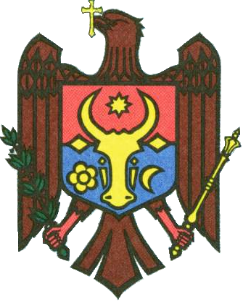 РЕСПУБЛИКА МОЛДОВАРАЙОН ТАРАКЛИЯГОРОДСКОЙ СОВЕТ ТараклияП Р И М Э Р И Я7401 Республика Молдова, р-н Тараклия,г. Тараклия,ул. Ленина, 128р/с 226612ф/к  1007601006069TREZMD2Xтел.(0294) 2-33-93 , тел./факс (0294) 2-57-74E-mail: info@taraclia.mdREPUBLICA MOLDOVARAION TARACLIACONSILIUL ORAŞENESC TARACLIAP R I M Ă R I A7401 RepublicaMoldova, r-n Taraclia,or. Taraclia,str.Lenin, 128c/d 226612 c/f  1007601006069TREZMD2Xtel. (0294) 2-33-93 , tel./fax (0294) 2-57-74E-mail: info@taraclia.mdРЕСПУБЛИКА МОЛДОВАРАЙОН ТАРАКЛИЯГОРОДСКОЙ СОВЕТ ТараклияП Р И М Э Р И Я7401 Республика Молдова, р-н Тараклия,г. Тараклия,ул. Ленина, 128р/с 226612ф/к  1007601006069TREZMD2Xтел.(0294) 2-33-93 , тел./факс (0294) 2-57-74E-mail: info@taraclia.mdREPUBLICA MOLDOVARAION TARACLIACONSILIUL ORAŞENESC TARACLIAP R I M Ă R I A7401 RepublicaMoldova, r-n Taraclia,or. Taraclia,str.Lenin, 128c/d 226612 c/f  1007601006069TREZMD2Xtel. (0294) 2-33-93 , tel./fax (0294) 2-57-74E-mail: info@taraclia.mdРЕСПУБЛИКА МОЛДОВАРАЙОН ТАРАКЛИЯГОРОДСКОЙ СОВЕТ ТараклияП Р И М Э Р И Я7401 Республика Молдова, р-н Тараклия,г. Тараклия,ул. Ленина, 128р/с 226612ф/к  1007601006069TREZMD2Xтел.(0294) 2-33-93 , тел./факс (0294) 2-57-74E-mail: info@taraclia.mdНаименование Код Есопланисполнено% отклонениеНаименование(k6)(лей)(лей)(лей)(лей)Общие доходы 16243995,017469849,2107,51225854,21.Доходы Собственные,итого:5920495,07086201,2119,71165706,2Подоходный налог с заработной платы физических лиц(20%)1111102000000,02398844,1119,9398844,1подоходный налог с предпринимательской деятельности11121066444,566444,5налог на доход , причитающийся  с операционной передачи во владение и или пользование недвижимым имуществом11113036,836,8Земельный налог сельскохозяйственного назначения113110613300,0658144,0107,344844,0Земельный налог с крестьянских хозяйств11312010600,011526,9108,7926,9Земельный налог не сельскохозяйственного назначения11313035000,0184774,75>200149774,75Земельный налог с физических лиц11314020000,0028265,32141,38265,32Налог на пастбища11315020700,0029588,63142,98888,63Налог на недвижимость с юридических лиц11321028000,067030,09239,439030,09Налог на недвижимость коммерческих, промышленных предприятий113230116000,0151872,65130,935872,65Налог на недвижимое имущество с жилых помещений в городах, уплачиваемый физическими лицами113240485300,0479502,3898,8-5797,62Приватный налог, уплачевыемый в бюджет 1 уровня 1133133187,613187,61Рыночный сбор11441128000,026703,9995,4-1296,01Сбор на благоустройство территории114412665000,0704278,42105,939278,42Сбор за перевозку пассажиров11441350000,030199,8560,4-19800,15Сбор за размещение рекламы11441422000,09413,7342,8-12586,27Сбор за рекламный устройства11441510000,039997,15400,029997,15Сбор за размещение объектов торговли и объектов , по оказанию социальных услуг1144181200000,01436176,04119,7236176,04Сбор за временное проживание11442113000,025000,00192,312000,00Сбор на использование месной символики11442320,7520,75Сбор за санитарную очистку114426120000,00,0-120000,00Плата за предпринимательский патент114522119000,0115781,0097,3-3219,00Арендная плата земли сельскохозяйственного назначения14152232500,0244676,00>200212176Арендная плата земли несельскохозяйственного назначения141533135400,0190544,30140,755144,3Сбор за организацию аукционов14221120000,015089,7675,4-4910,24Сбор за регистрацию общественных обьединений и средств массовой информации, перечисляемый в местный бюджет 1 уровня14221390,0090,00Сбор за выдачу разрешения на выполнение строительных работ (сноса) строений14221515000,07400,0049,3-7600,00Арендная плата госимущества14225268600,076755,49111,98155,49Поступления от оказания платных услуг142310898000958148,0106,760148,0Добровольные пожертвования на текущие расходы из внутренних источников для бюджетных учреждений14411441500415001000Добровольные пожертвования на капитальные расходы из внутренних источников для бюджетных учреждений1442143659536595,77100,00,77Административные штрафы и санкции14313015000,02000,0013,3-13000,00Прочие доходы, перечисляемые  в местные бюджеты 1 уровня1451424761,174761,17Трансферты:9425500,09425500,0100,00,0трансферты для финансовой поддержки развития территории191231967400,00967400,0100,00,0трансферты специального  назначения1912118458100,008458100,0100,00,0Полученные текущие трансферты общего назначения между местными бюджетами II уровня и местными бюджетами I уровня  в рамках одной административно-териториальной единицы1931311064700,001064700,0100,00,00      Секретарь городского совета                                               Светлана КотоваПРИЛОЖЕНИЕ № 2к решению городского совета №01/01 от 16 марта 2017 годаИсполнение расходов за 2016 год по г.Тараклия      Секретарь городского совета                                               Светлана КотоваПРИЛОЖЕНИЕ № 2к решению городского совета №01/01 от 16 марта 2017 годаИсполнение расходов за 2016 год по г.Тараклия      Секретарь городского совета                                               Светлана КотоваПРИЛОЖЕНИЕ № 2к решению городского совета №01/01 от 16 марта 2017 годаИсполнение расходов за 2016 год по г.Тараклия      Секретарь городского совета                                               Светлана КотоваПРИЛОЖЕНИЕ № 2к решению городского совета №01/01 от 16 марта 2017 годаИсполнение расходов за 2016 год по г.Тараклия      Секретарь городского совета                                               Светлана КотоваПРИЛОЖЕНИЕ № 2к решению городского совета №01/01 от 16 марта 2017 годаИсполнение расходов за 2016 год по г.Тараклия      Секретарь городского совета                                               Светлана КотоваПРИЛОЖЕНИЕ № 2к решению городского совета №01/01 от 16 марта 2017 годаИсполнение расходов за 2016 год по г.Тараклия      Секретарь городского совета                                               Светлана КотоваПРИЛОЖЕНИЕ № 2к решению городского совета №01/01 от 16 марта 2017 годаИсполнение расходов за 2016 год по г.Тараклия      Секретарь городского совета                                               Светлана КотоваПРИЛОЖЕНИЕ № 2к решению городского совета №01/01 от 16 марта 2017 годаИсполнение расходов за 2016 год по г.Тараклия      Секретарь городского совета                                               Светлана КотоваПРИЛОЖЕНИЕ № 2к решению городского совета №01/01 от 16 марта 2017 годаИсполнение расходов за 2016 год по г.Тараклия                (тыс,лей)                (тыс,лей)наименованиекод2016201620162016201620162016наименование F1F3утвержденоуточненоисполненоотклонение от уточненогоотклонение от уточненого%  откл. от уточнен%  откл. от уточненрасходы, итого:14978,918391,117085,3-1305,8-1305,892,992,9Законодательные и исполнительные  органы о1112005,02023,91856,6-167,32-167,3291,791,7Прочие  общие услугио133215,0312,4311,8-0,6-0,699,899,8прочие гос,услуги  общего назначенияo16955,1-426,3-471,6-45,3-45,3110,6110,6Обслуживание внутреннего государствнного долгао171233,0233,0164,1-68,9-68,970,470,4Автодорожный транспорто451400,0790,2693,8-96,4-96,487,887,8Услуги по коммун.развитию и благ-вуо620185,0668,3457,8-210,5-210,568,568,5Услуги уличного освещенияо640300,0736,0623,0-113-11384,684,6Услуги в области культурыо8201251,71243,2967,1-276,1-276,177,877,8дошкольное образование о9118858,210986,310806,3-180-18098,498,4Образование, не подразделенное по уровнямо950407,9937,4933,4-4-499,699,6Защита в случае нетрудоспособности 10121022,0828,6701,4-127,2-127,284,684,6Защита семьи и детей 104046,048,136,6-11,5-11,576,176,1Защита от социальной изоляции107010,05,0-5,0-5,050,050,014978,918391,117085,30,00,00,0Исполнение расходов за 2016 год по г.ТараклияИсполнение расходов за 2016 год по г.ТараклияИсполнение расходов за 2016 год по г.ТараклияИсполнение расходов за 2016 год по г.ТараклияИсполнение расходов за 2016 год по г.ТараклияИсполнение расходов за 2016 год по г.ТараклияИсполнение расходов за 2016 год по г.Тараклия(тыс.лей)наименованиекод20162016201620162016наименованиеесо(К6)утвержденоуточненоисполненоотклонение от уточненного% к уточненному плануРАСХОДЫ, итого:14978,918391,117085,3-1305,892,9Основная заработная плата 21116925,96946,26844,3-101,998,5Взносы обязательного государ-ственного социального страхования21211486,91498,41479,4-19,098,7Взносы обязательного медицинского страхования, уплачиваемые работодателями и работниками на территории страны2122290,9292,7288,3-4,498,5Энергетические и ком  услуги222112282382,71909,3-473,480,1Информационные и телеком. услуги222274,974,370,2-4,194,5Транспортные услуги222459,2131,8125,2-6,695,0Услуги по текущему ремонту22254001019,8909,8-110,089,2Служебные командировки 22277,011,06,8-4,261,8Прочие услуги22291063,6800,7630-170,778,7Проценты по займам, предоставленным финансовыми учреждениями  2427233,0233,0164-69,070,4Выплаты соц.  Обеспечения27277,0160152,6-7,495,4Социальные выплаты работодателей27335,450,145,1-5,090,0Капитальный ремонт зданий 31111378,61376,4-2,299,8Покупка машин и оборудования314125,6236,2229,7-6,597,2Покупка орудий и инструментов, производственного и хозяйственного инвентаря3161169,9112,5-57,466,2незавершенные капитальные вложения в материальные активы3192319229,3-89,771,9Покупка  топлива и горюче-смазочных материалов3311298,3302299,9-2,199,3Покупка запасных частей332111,513,913,6-0,397,8Покупка продуктов питания333124552297,62202,9-94,795,9Покупка лекарственных препа-ратов и санитарных материалов334113,313,912,4-1,589,2Покупка хозяйственных материалов и канцелярских принадлежностей3361209,9231,2175-56,275,7Покупка строительных материалов337183,5111,692,6-19,083,0Покупка постельных принадлежностей, одежды, обуви338173,573,2-0,399,6продажа земли37210-357-357,2-0,2100,1REPUBLICA MOLDOVARAION TARACLIACONSILIUL ORAŞENESC TARACLIAP R I M Ă R I A7401 RepublicaMoldova, r-n Taraclia,or. Taraclia,str.Lenin, 128c/d 226612 c/f  1007601006069TREZMD2Xtel. (0294) 2-33-93 , tel./fax (0294) 2-57-74E-mail: info@taraclia.mdРЕСПУБЛИКА МОЛДОВАРАЙОН ТАРАКЛИЯГОРОДСКОЙ СОВЕТ ТараклияП Р И М Э Р И Я7401 Республика Молдова, р-н Тараклия,г. Тараклия,ул. Ленина, 128р/с 226612ф/к  1007601006069TREZMD2Xтел.(0294) 2-33-93 , тел./факс (0294) 2-57-74E-mail: info@taraclia.mdREPUBLICA MOLDOVARAION TARACLIACONSILIUL ORAŞENESC TARACLIAP R I M Ă R I A7401 RepublicaMoldova, r-n Taraclia,or. Taraclia,str.Lenin, 128c/d 226612 c/f  1007601006069TREZMD2Xtel. (0294) 2-33-93 , tel./fax (0294) 2-57-74E-mail: info@taraclia.mdРЕСПУБЛИКА МОЛДОВАРАЙОН ТАРАКЛИЯГОРОДСКОЙ СОВЕТ ТараклияП Р И М Э Р И Я7401 Республика Молдова, р-н Тараклия,г. Тараклия,ул. Ленина, 128р/с 226612ф/к  1007601006069TREZMD2Xтел.(0294) 2-33-93 , тел./факс (0294) 2-57-74E-mail: info@taraclia.mdREPUBLICA MOLDOVARAION TARACLIACONSILIUL ORAŞENESC TARACLIAP R I M Ă R I A7401 RepublicaMoldova, r-n Taraclia,or. Taraclia,str.Lenin, 128c/d 226612 c/f  1007601006069TREZMD2Xtel. (0294) 2-33-93 , tel./fax (0294) 2-57-74E-mail: info@taraclia.mdРЕСПУБЛИКА МОЛДОВАРАЙОН ТАРАКЛИЯГОРОДСКОЙ СОВЕТ ТараклияП Р И М Э Р И Я7401 Республика Молдова, р-н Тараклия,г. Тараклия,ул. Ленина, 128р/с 226612ф/к  1007601006069TREZMD2Xтел.(0294) 2-33-93 , тел./факс (0294) 2-57-74E-mail: info@taraclia.mdREPUBLICA MOLDOVARAION TARACLIACONSILIUL ORAŞENESC TARACLIAP R I M Ă R I A7401 RepublicaMoldova, r-n Taraclia,or. Taraclia,str.Lenin, 128c/d 226612 c/f  1007601006069TREZMD2Xtel. (0294) 2-33-93 , tel./fax (0294) 2-57-74E-mail: info@taraclia.mdРЕСПУБЛИКА МОЛДОВАРАЙОН ТАРАКЛИЯГОРОДСКОЙ СОВЕТ ТараклияП Р И М Э Р И Я7401 Республика Молдова, р-н Тараклия,г. Тараклия,ул. Ленина, 128р/с 226612ф/к  1007601006069TREZMD2Xтел.(0294) 2-33-93 , тел./факс (0294) 2-57-74E-mail: info@taraclia.mdREPUBLICA MOLDOVARAION TARACLIACONSILIUL ORAŞENESC TARACLIAP R I M Ă R I A7401 RepublicaMoldova, r-n Taraclia,or. Taraclia,str.Lenin, 128c/d 226612 c/f  1007601006069TREZMD2Xtel. (0294) 2-33-93 , tel./fax (0294) 2-57-74E-mail: info@taraclia.mdРЕСПУБЛИКА МОЛДОВАРАЙОН ТАРАКЛИЯГОРОДСКОЙ СОВЕТ ТараклияП Р И М Э Р И Я7401 Республика Молдова, р-н Тараклия,г. Тараклия,ул. Ленина, 128р/с 226612ф/к  1007601006069TREZMD2Xтел.(0294) 2-33-93 , тел./факс (0294) 2-57-74E-mail: info@taraclia.mdREPUBLICA MOLDOVARAION TARACLIACONSILIUL ORAŞENESC TARACLIAP R I M Ă R I A7401 RepublicaMoldova, r-n Taraclia,or. Taraclia,str.Lenin, 128c/d 226612 c/f  1007601006069TREZMD2Xtel. (0294) 2-33-93 , tel./fax (0294) 2-57-74E-mail: info@taraclia.mdРЕСПУБЛИКА МОЛДОВАРАЙОН ТАРАКЛИЯГОРОДСКОЙ СОВЕТ ТараклияП Р И М Э Р И Я7401 Республика Молдова, р-н Тараклия,г. Тараклия,ул. Ленина, 128р/с 226612ф/к  1007601006069TREZMD2Xтел.(0294) 2-33-93 , тел./факс (0294) 2-57-74E-mail: info@taraclia.mdREPUBLICA MOLDOVARAION TARACLIACONSILIUL ORAŞENESC TARACLIAP R I M Ă R I A7401 RepublicaMoldova, r-n Taraclia,or. Taraclia,str.Lenin, 128c/d 226612 c/f  1007601006069TREZMD2Xtel. (0294) 2-33-93 , tel./fax (0294) 2-57-74E-mail: info@taraclia.mdРЕСПУБЛИКА МОЛДОВАРАЙОН ТАРАКЛИЯГОРОДСКОЙ СОВЕТ ТараклияП Р И М Э Р И Я7401 Республика Молдова, р-н Тараклия,г. Тараклия,ул. Ленина, 128р/с 226612ф/к  1007601006069TREZMD2Xтел.(0294) 2-33-93 , тел./факс (0294) 2-57-74E-mail: info@taraclia.md19. Предприятие общественного питанияКафе - детское до 200 м2 леев в год                                                                                                                                                                                                    REPUBLICA MOLDOVARAION TARACLIACONSILIUL ORAŞENESC TARACLIAP R I M Ă R I A7401 RepublicaMoldova, r-n Taraclia,or. Taraclia,str.Lenin, 128c/d 226612 c/f  1007601006069TREZMD2Xtel. (0294) 2-33-93 , tel./fax (0294) 2-57-74E-mail: info@taraclia.mdРЕСПУБЛИКА МОЛДОВАРАЙОН ТАРАКЛИЯГОРОДСКОЙ СОВЕТ ТараклияП Р И М Э Р И Я7401 Республика Молдова, р-н Тараклия,г. Тараклия,ул. Ленина, 128р/с 226612ф/к  1007601006069TREZMD2Xтел.(0294) 2-33-93 , тел./факс (0294) 2-57-74E-mail: info@taraclia.mdСхема размещениясезонных объектов уличной торговли, бытового обслуживания и общественного питанияАссортиментная направленностьАссортиментная направленностьАссортиментная направленностьАссортиментная направленностьАссортиментная направленностьАссортиментная направленностьАссортиментная направленностьАссортиментная направленностьСхема размещениясезонных объектов уличной торговли, бытового обслуживания и общественного питанияПлодоовощная продукцияБахчевые культурыМороженоеПрохладительные напитки, квас, пивоШарыСладкая ватаАттракционыОбщественное питаниег. Тараклия ул. Ленина (рядом с террасой  «Старый мельник»)...г. Тараклия ул. Ленина (рядом с тополем «Надежда»)..г. Тараклия ул. В. Чебанова ( АО Молдтелеком)..г. Тараклия ул. Ленина угол ул. Щорса..г. Тараклия ул. Штефан чел Маре 59\1 (у входа в парк Ю. Гагарина).....г. Тараклия ул. Советская, (мельница)...г. Тараклия ул. Ленина, (магазин «Эдем»)..г. Тараклия ул. К. Маркса угол  ул. Болгарская..г. Тараклия ул. Ленина, (кольцо)..г. Тараклия ул. Ленина угол ул. Димитрова..г.Тараклия, ул. Генерал Инзов                      ( 8701211343- рядом с террасой Тараклийка) с определением границ участка без выхода торгового объекта на пешеходную территорию...г.Тараклия, ул. Ленина ( рядом с магазином FLORENI)..г.Таракляи ул. Ленина ( рядом с аптекой Гипократес- квас).г. Тараклия, по ул. Ленина, между аптекой  ’’Гепократис’’  и  SA ’’Floreni’’..г. Тараклии, ул. Ленина, около детской площадки возле Примэрии города Тараклия...г. Тараклия, ул. Штефан чел Маре (участок на территории парка Ю. Гагарина, в 20 метрах от главного входа с левой стороны)..REPUBLICA MOLDOVARAION TARACLIACONSILIUL ORAŞENESC TARACLIAP R I M Ă R I A7401 RepublicaMoldova, r-n Taraclia,or. Taraclia,str.Lenin, 128c/d 226612 c/f  1007601006069TREZMD2Xtel. (0294) 2-33-93 , tel./fax (0294) 2-57-74E-mail: info@taraclia.mdРЕСПУБЛИКА МОЛДОВАРАЙОН ТАРАКЛИЯГОРОДСКОЙ СОВЕТ ТараклияП Р И М Э Р И Я7401 Республика Молдова, р-н Тараклия,г. Тараклия,ул. Ленина, 128р/с 226612ф/к  1007601006069TREZMD2Xтел.(0294) 2-33-93 , тел./факс (0294) 2-57-74E-mail: info@taraclia.mdREPUBLICA MOLDOVARAION TARACLIACONSILIUL ORAŞENESC TARACLIAP R I M Ă R I A7401 RepublicaMoldova, r-n Taraclia,or. Taraclia,str.Lenin, 128c/d 226612 c/f  1007601006069TREZMD2Xtel. (0294) 2-33-93 , tel./fax (0294) 2-57-74E-mail: info@taraclia.mdРЕСПУБЛИКА МОЛДОВАРАЙОН ТАРАКЛИЯГОРОДСКОЙ СОВЕТ ТараклияП Р И М Э Р И Я7401 Республика Молдова, р-н Тараклия,г. Тараклия,ул. Ленина, 128р/с 226612ф/к  1007601006069TREZMD2Xтел.(0294) 2-33-93 , тел./факс (0294) 2-57-74E-mail: info@taraclia.mdREPUBLICA MOLDOVARAION TARACLIACONSILIUL ORAŞENESC TARACLIAP R I M Ă R I A7401 RepublicaMoldova, r-n Taraclia,or. Taraclia,str.Lenin, 128c/d 226612 c/f  1007601006069TREZMD2Xtel. (0294) 2-33-93 , tel./fax (0294) 2-57-74E-mail: info@taraclia.mdРЕСПУБЛИКА МОЛДОВАРАЙОН ТАРАКЛИЯГОРОДСКОЙ СОВЕТ ТараклияП Р И М Э Р И Я7401 Республика Молдова, р-н Тараклия,г. Тараклия,ул. Ленина, 128р/с 226612ф/к  1007601006069TREZMD2Xтел.(0294) 2-33-93 , тел./факс (0294) 2-57-74E-mail: info@taraclia.mdREPUBLICA MOLDOVARAION TARACLIACONSILIUL ORAŞENESC TARACLIAP R I M Ă R I A7401 RepublicaMoldova, r-n Taraclia,or. Taraclia,str.Lenin, 128c/d 226612 c/f  1007601006069TREZMD2Xtel. (0294) 2-33-93 , tel./fax (0294) 2-57-74E-mail: info@taraclia.mdРЕСПУБЛИКА МОЛДОВАРАЙОН ТАРАКЛИЯГОРОДСКОЙ СОВЕТ ТараклияП Р И М Э Р И Я7401 Республика Молдова, р-н Тараклия,г. Тараклия,ул. Ленина, 128р/с 226612ф/к  1007601006069TREZMD2Xтел.(0294) 2-33-93 , тел./факс (0294) 2-57-74E-mail: info@taraclia.mdREPUBLICA MOLDOVARAION TARACLIACONSILIUL ORAŞENESC TARACLIAP R I M Ă R I A7401 RepublicaMoldova, r-n Taraclia,or. Taraclia,str.Lenin, 128c/d 226612 c/f  1007601006069TREZMD2Xtel. (0294) 2-33-93 , tel./fax (0294) 2-57-74E-mail: info@taraclia.mdРЕСПУБЛИКА МОЛДОВАРАЙОН ТАРАКЛИЯГОРОДСКОЙ СОВЕТ ТараклияП Р И М Э Р И Я7401 Республика Молдова, р-н Тараклия,г. Тараклия,ул. Ленина, 128р/с 226612ф/к  1007601006069TREZMD2Xтел.(0294) 2-33-93 , тел./факс (0294) 2-57-74E-mail: info@taraclia.mdREPUBLICA MOLDOVARAION TARACLIACONSILIUL ORAŞENESC TARACLIAP R I M Ă R I A7401 RepublicaMoldova, r-n Taraclia,or. Taraclia,str.Lenin, 128c/d 226612 c/f  1007601006069TREZMD2Xtel. (0294) 2-33-93 , tel./fax (0294) 2-57-74E-mail: info@taraclia.mdРЕСПУБЛИКА МОЛДОВАРАЙОН ТАРАКЛИЯГОРОДСКОЙ СОВЕТ ТараклияП Р И М Э Р И Я7401 Республика Молдова, р-н Тараклия,г. Тараклия,ул. Ленина, 128р/с 226612ф/к  1007601006069TREZMD2Xтел.(0294) 2-33-93 , тел./факс (0294) 2-57-74E-mail: info@taraclia.mdREPUBLICA MOLDOVARAION TARACLIACONSILIUL ORAŞENESC TARACLIAP R I M Ă R I A7401 RepublicaMoldova, r-n Taraclia,or. Taraclia,str.Lenin, 128c/d 226612 c/f  1007601006069TREZMD2Xtel. (0294) 2-33-93 , tel./fax (0294) 2-57-74E-mail: info@taraclia.mdРЕСПУБЛИКА МОЛДОВАРАЙОН ТАРАКЛИЯГОРОДСКОЙ СОВЕТ ТараклияП Р И М Э Р И Я7401 Республика Молдова, р-н Тараклия,г. Тараклия,ул. Ленина, 128р/с 226612ф/к  1007601006069TREZMD2Xтел.(0294) 2-33-93 , тел./факс (0294) 2-57-74E-mail: info@taraclia.mdREPUBLICA MOLDOVARAION TARACLIACONSILIUL ORAŞENESC TARACLIAP R I M Ă R I A7401 RepublicaMoldova, r-n Taraclia,or. Taraclia,str.Lenin, 128c/d 226612 c/f  1007601006069TREZMD2Xtel. (0294) 2-33-93 , tel./fax (0294) 2-57-74E-mail: info@taraclia.mdРЕСПУБЛИКА МОЛДОВАРАЙОН ТАРАКЛИЯГОРОДСКОЙ СОВЕТ ТараклияП Р И М Э Р И Я7401 Республика Молдова, р-н Тараклия,г. Тараклия,ул. Ленина, 128р/с 226612ф/к  1007601006069TREZMD2Xтел.(0294) 2-33-93 , тел./факс (0294) 2-57-74E-mail: info@taraclia.mdREPUBLICA MOLDOVARAION TARACLIACONSILIUL ORAŞENESC TARACLIAP R I M Ă R I A7401 RepublicaMoldova, r-n Taraclia,or. Taraclia,str.Lenin, 128c/d 226612 c/f  1007601006069TREZMD2Xtel. (0294) 2-33-93 , tel./fax (0294) 2-57-74E-mail: info@taraclia.mdРЕСПУБЛИКА МОЛДОВАРАЙОН ТАРАКЛИЯГОРОДСКОЙ СОВЕТ ТараклияП Р И М Э Р И Я7401 Республика Молдова, р-н Тараклия,г. Тараклия,ул. Ленина, 128р/с 226612ф/к  1007601006069TREZMD2Xтел.(0294) 2-33-93 , тел./факс (0294) 2-57-74E-mail: info@taraclia.mdREPUBLICA MOLDOVARAION TARACLIACONSILIUL ORAŞENESC TARACLIAP R I M Ă R I A7401 RepublicaMoldova, r-n Taraclia,or. Taraclia,str.Lenin, 128c/d 226612 c/f  1007601006069TREZMD2Xtel. (0294) 2-33-93 , tel./fax (0294) 2-57-74E-mail: info@taraclia.mdРЕСПУБЛИКА МОЛДОВАРАЙОН ТАРАКЛИЯГОРОДСКОЙ СОВЕТ ТараклияП Р И М Э Р И Я7401 Республика Молдова, р-н Тараклия,г. Тараклия,ул. Ленина, 128р/с 226612ф/к  1007601006069TREZMD2Xтел.(0294) 2-33-93 , тел./факс (0294) 2-57-74E-mail: info@taraclia.mdREPUBLICA MOLDOVARAION TARACLIACONSILIUL ORAŞENESC TARACLIAP R I M Ă R I A7401 RepublicaMoldova, r-n Taraclia,or. Taraclia,str.Lenin, 128c/d 226612 c/f  1007601006069TREZMD2Xtel. (0294) 2-33-93 , tel./fax (0294) 2-57-74E-mail: info@taraclia.mdРЕСПУБЛИКА МОЛДОВАРАЙОН ТАРАКЛИЯГОРОДСКОЙ СОВЕТ ТараклияП Р И М Э Р И Я7401 Республика Молдова, р-н Тараклия,г. Тараклия,ул. Ленина, 128р/с 226612ф/к  1007601006069TREZMD2Xтел.(0294) 2-33-93 , тел./факс (0294) 2-57-74E-mail: info@taraclia.mdREPUBLICA MOLDOVARAION TARACLIACONSILIUL ORAŞENESC TARACLIAP R I M Ă R I A7401 RepublicaMoldova, r-n Taraclia,or. Taraclia,str.Lenin, 128c/d 226612 c/f  1007601006069TREZMD2Xtel. (0294) 2-33-93 , tel./fax (0294) 2-57-74E-mail: info@taraclia.mdРЕСПУБЛИКА МОЛДОВАРАЙОН ТАРАКЛИЯГОРОДСКОЙ СОВЕТ ТараклияП Р И М Э Р И Я7401 Республика Молдова, р-н Тараклия,г. Тараклия,ул. Ленина, 128р/с 226612ф/к  1007601006069TREZMD2Xтел.(0294) 2-33-93 , тел./факс (0294) 2-57-74E-mail: info@taraclia.mdREPUBLICA MOLDOVARAION TARACLIACONSILIUL ORAŞENESC TARACLIAP R I M Ă R I A7401 RepublicaMoldova, r-n Taraclia,or. Taraclia,str.Lenin, 128c/d 226612 c/f  1007601006069TREZMD2Xtel. (0294) 2-33-93 , tel./fax (0294) 2-57-74E-mail: info@taraclia.mdРЕСПУБЛИКА МОЛДОВАРАЙОН ТАРАКЛИЯГОРОДСКОЙ СОВЕТ ТараклияП Р И М Э Р И Я7401 Республика Молдова, р-н Тараклия,г. Тараклия,ул. Ленина, 128р/с 226612ф/к  1007601006069TREZMD2Xтел.(0294) 2-33-93 , тел./факс (0294) 2-57-74E-mail: info@taraclia.mdREPUBLICA MOLDOVARAION TARACLIACONSILIUL ORAŞENESC TARACLIAP R I M Ă R I A7401 RepublicaMoldova, r-n Taraclia,or. Taraclia,str.Lenin, 128c/d 226612 c/f  1007601006069TREZMD2Xtel. (0294) 2-33-93 , tel./fax (0294) 2-57-74E-mail: info@taraclia.mdРЕСПУБЛИКА МОЛДОВАРАЙОН ТАРАКЛИЯГОРОДСКОЙ СОВЕТ ТараклияП Р И М Э Р И Я7401 Республика Молдова, р-н Тараклия,г. Тараклия,ул. Ленина, 128р/с 226612ф/к  1007601006069TREZMD2Xтел.(0294) 2-33-93 , тел./факс (0294) 2-57-74E-mail: info@taraclia.mdREPUBLICA MOLDOVARAION TARACLIACONSILIUL ORAŞENESC TARACLIAP R I M Ă R I A7401 RepublicaMoldova, r-n Taraclia,or. Taraclia,str.Lenin, 128c/d 226612 c/f  1007601006069TREZMD2Xtel. (0294) 2-33-93 , tel./fax (0294) 2-57-74E-mail: info@taraclia.mdРЕСПУБЛИКА МОЛДОВАРАЙОН ТАРАКЛИЯГОРОДСКОЙ СОВЕТ ТараклияП Р И М Э Р И Я7401 Республика Молдова, р-н Тараклия,г. Тараклия,ул. Ленина, 128р/с 226612ф/к  1007601006069TREZMD2Xтел.(0294) 2-33-93 , тел./факс (0294) 2-57-74E-mail: info@taraclia.mdREPUBLICA MOLDOVARAION TARACLIACONSILIUL ORAŞENESC TARACLIAP R I M Ă R I A7401 RepublicaMoldova, r-n Taraclia,or. Taraclia,str.Lenin, 128c/d 226612 c/f  1007601006069TREZMD2Xtel. (0294) 2-33-93 , tel./fax (0294) 2-57-74E-mail: info@taraclia.mdРЕСПУБЛИКА МОЛДОВАРАЙОН ТАРАКЛИЯГОРОДСКОЙ СОВЕТ ТараклияП Р И М Э Р И Я7401 Республика Молдова, р-н Тараклия,г. Тараклия,ул. Ленина, 128р/с 226612ф/к  1007601006069TREZMD2Xтел.(0294) 2-33-93 , тел./факс (0294) 2-57-74E-mail: info@taraclia.mdREPUBLICA MOLDOVARAION TARACLIACONSILIUL ORAŞENESC TARACLIAP R I M Ă R I A7401 RepublicaMoldova, r-n Taraclia,or. Taraclia,str.Lenin, 128c/d 226612 c/f  1007601006069TREZMD2Xtel. (0294) 2-33-93 , tel./fax (0294) 2-57-74E-mail: info@taraclia.mdРЕСПУБЛИКА МОЛДОВАРАЙОН ТАРАКЛИЯГОРОДСКОЙ СОВЕТ ТараклияП Р И М Э Р И Я7401 Республика Молдова, р-н Тараклия,г. Тараклия,ул. Ленина, 128р/с 226612ф/к  1007601006069TREZMD2Xтел.(0294) 2-33-93 , тел./факс (0294) 2-57-74E-mail: info@taraclia.mdREPUBLICA MOLDOVARAION TARACLIACONSILIUL ORAŞENESC TARACLIAP R I M Ă R I A7401 RepublicaMoldova, r-n Taraclia,or. Taraclia,str.Lenin, 128c/d 226612 c/f  1007601006069TREZMD2Xtel. (0294) 2-33-93 , tel./fax (0294) 2-57-74E-mail: info@taraclia.mdРЕСПУБЛИКА МОЛДОВАРАЙОН ТАРАКЛИЯГОРОДСКОЙ СОВЕТ ТараклияП Р И М Э Р И Я7401 Республика Молдова, р-н Тараклия,г. Тараклия,ул. Ленина, 128р/с 226612ф/к  1007601006069TREZMD2Xтел.(0294) 2-33-93 , тел./факс (0294) 2-57-74E-mail: info@taraclia.mdREPUBLICA MOLDOVARAION TARACLIACONSILIUL ORAŞENESC TARACLIAP R I M Ă R I A7401 RepublicaMoldova, r-n Taraclia,or. Taraclia,str.Lenin, 128c/d 226612 c/f  1007601006069TREZMD2Xtel. (0294) 2-33-93 , tel./fax (0294) 2-57-74E-mail: info@taraclia.mdРЕСПУБЛИКА МОЛДОВАРАЙОН ТАРАКЛИЯГОРОДСКОЙ СОВЕТ ТараклияП Р И М Э Р И Я7401 Республика Молдова, р-н Тараклия,г. Тараклия,ул. Ленина, 128р/с 226612ф/к  1007601006069TREZMD2Xтел.(0294) 2-33-93 , тел./факс (0294) 2-57-74E-mail: info@taraclia.mdREPUBLICA MOLDOVARAION TARACLIACONSILIUL ORAŞENESC TARACLIAP R I M Ă R I A7401 RepublicaMoldova, r-n Taraclia,or. Taraclia,str.Lenin, 128c/d 226612 c/f  1007601006069TREZMD2Xtel. (0294) 2-33-93 , tel./fax (0294) 2-57-74E-mail: info@taraclia.mdРЕСПУБЛИКА МОЛДОВАРАЙОН ТАРАКЛИЯГОРОДСКОЙ СОВЕТ ТараклияП Р И М Э Р И Я7401 Республика Молдова, р-н Тараклия,г. Тараклия,ул. Ленина, 128р/с 226612ф/к  1007601006069TREZMD2Xтел.(0294) 2-33-93 , тел./факс (0294) 2-57-74E-mail: info@taraclia.mdREPUBLICA MOLDOVARAION TARACLIACONSILIUL ORAŞENESC TARACLIAP R I M Ă R I A7401 RepublicaMoldova, r-n Taraclia,or. Taraclia,str.Lenin, 128c/d 226612 c/f  1007601006069TREZMD2Xtel. (0294) 2-33-93 , tel./fax (0294) 2-57-74E-mail: info@taraclia.mdРЕСПУБЛИКА МОЛДОВАРАЙОН ТАРАКЛИЯГОРОДСКОЙ СОВЕТ ТараклияП Р И М Э Р И Я7401 Республика Молдова, р-н Тараклия,г. Тараклия,ул. Ленина, 128р/с 226612ф/к  1007601006069TREZMD2Xтел.(0294) 2-33-93 , тел./факс (0294) 2-57-74E-mail: info@taraclia.mdREPUBLICA MOLDOVARAION TARACLIACONSILIUL ORAŞENESC TARACLIAP R I M Ă R I A7401 RepublicaMoldova, r-n Taraclia,or. Taraclia,str.Lenin, 128c/d 226612 c/f  1007601006069TREZMD2Xtel. (0294) 2-33-93 , tel./fax (0294) 2-57-74E-mail: info@taraclia.mdРЕСПУБЛИКА МОЛДОВАРАЙОН ТАРАКЛИЯГОРОДСКОЙ СОВЕТ ТараклияП Р И М Э Р И Я7401 Республика Молдова, р-н Тараклия,г. Тараклия,ул. Ленина, 128р/с 226612ф/к  1007601006069TREZMD2Xтел.(0294) 2-33-93 , тел./факс (0294) 2-57-74E-mail: info@taraclia.mdREPUBLICA MOLDOVARAION TARACLIACONSILIUL ORAŞENESC TARACLIAP R I M Ă R I A7401 RepublicaMoldova, r-n Taraclia,or. Taraclia,str.Lenin, 128c/d 226612 c/f  1007601006069TREZMD2Xtel. (0294) 2-33-93 , tel./fax (0294) 2-57-74E-mail: info@taraclia.mdРЕСПУБЛИКА МОЛДОВАРАЙОН ТАРАКЛИЯГОРОДСКОЙ СОВЕТ ТараклияП Р И М Э Р И Я7401 Республика Молдова, р-н Тараклия,г. Тараклия,ул. Ленина, 128р/с 226612ф/к  1007601006069TREZMD2Xтел.(0294) 2-33-93 , тел./факс (0294) 2-57-74E-mail: info@taraclia.md